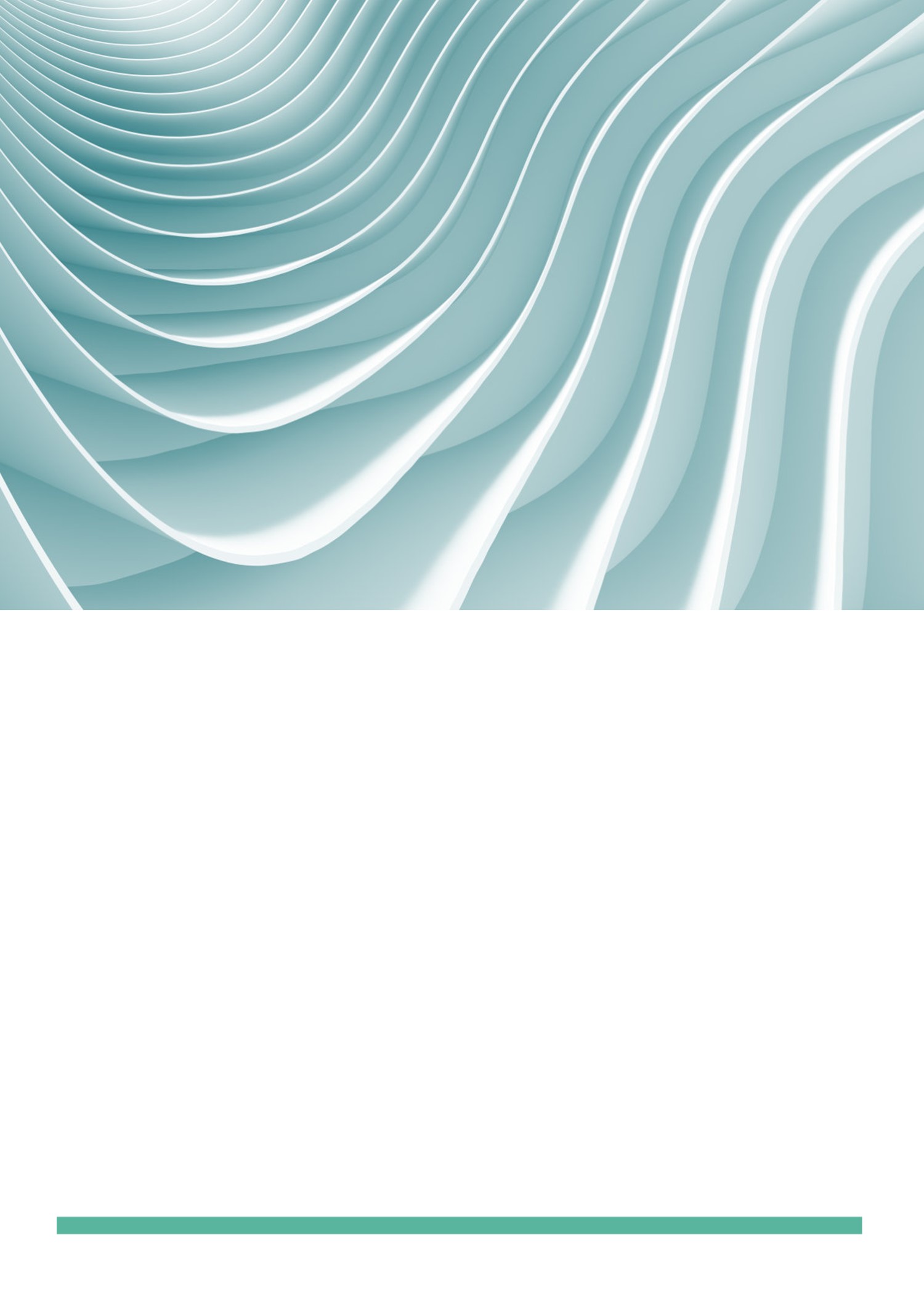 2024年3月份时政考点六省时政【浙江】1.2月28日，省委书记易炼红到省自然资源厅调研，并走访看望干部职工。他强调，要坚持以习近平新时代中国特色社会主义思想为指导，深入学习贯彻习近平总书记关于自然资源工作重要论述和考察浙江重要讲话精神，严守资源安全红线、优化国土空间格局、提高资源利用质效、促进绿色低碳发展，团结奋斗、务实进取、锐意创新，加快打造国土空间治理省域样板，为勇当先行者、谱写新篇章贡献更大力量、提供更强支撑。2.近日，2024年全省水利工作会议在杭州召开。记者在会上了解到，今年我省计划完成水利投资750亿元以上、力争800亿元。资金来源方面，用好用实国债是今年的“头等大事”，各地要确保国债项目在承诺时限内开工、年底前100%完成支付。3.3日下午，出席十四届全国人大二次会议的浙江代表团在驻地举行全体会议。代表们一致推选易炼红为浙江代表团团长，王浩、傅明先、陈金彪、吴晶为副团长。易炼红指出，即将召开的十四届全国人大二次会议，对进一步动员全党全国各族人民开拓创新、拼搏奉献，以中国式现代化全面推进强国建设、民族复兴伟业，具有重大意义。4.记者从3月4日召开的省政府残工委全体会议暨省残联主席团会议上获悉，去年我省全面贯彻落实中国残联支持浙江高质量发展促进残疾人共同富裕实施意见，残疾人社会保障、康复、教育、就业、托养照护、体育等各项工作取得丰硕成果，残疾人共享更加幸福美好生活。今年，我省将持续深化助残共富先行实践，做深做实“后亚残运”文章，不断完善残疾人社会保障制度和关爱服务体系，促进残疾人事业更高质量全面发展。5.5日至6日，浙江营商环境优化提升“一号改革工程”专班年度工作现场会在温州召开。2023年是我省营商环境优化提升“一号改革工程”的开局之年。去年5月以来，浙江省委改革办会同省级有关部门，指导杭州、衢州等7个试点地区，先行先试、创新突破，形成了一批具有普遍意义和复制推广价值的经验做法，推进政务服务主动感知企业需求，实现从政府“有什么、给什么”逐步向企业“要什么、给什么”升级。6.6日下午，省委书记、省人大常委会主任易炼红和省委副书记、省长王浩，省政协主席廉毅敏在北京看望慰问了参加全国两会报道的我省新闻工作者和前来采访浙江代表团的中央媒体记者。易炼红希望大家通过笔头镜头深入报道习近平总书记重要讲话和全国两会精神，及时传递大会盛况和浙江代表委员履职风采，为全国两会圆满成功营造更加浓厚氛围。7.近日，浙江省档案局公布了2023年度“省级优秀档案室”名单，省自然资源厅档案室荣获省本级“省级优秀档案室”。一直以来，省自然资源厅党组高度重视档案工作，把档案工作摆在自然资源事业高质量发展中谋篇布局，档案工作卓有成效。8.3月4日下午，省交通运输厅召开厅党组扩大会议，传达学习省委易炼红书记调研交通运输工作重要讲话精神，研究部署贯彻落实举措。厅党组书记、厅长蔡洪主持会议。蔡洪指出，在全省上下深入贯彻“新春第一会”、全力推进一季度“开门红”的关键节点，省委易炼红书记来省交通运输厅调研指导，充分体现了对全省交通运输工作的高度重视和亲切关怀，既给予全省交通运输工作充分肯定，也进行全面系统部署，为全省交通运输发展精准把脉、指明方向。9.3月8日，2024浙江消费促进年启动仪式暨杭州家电焕新季・拱墅春季家电消费展在杭州武林广场启动。在启动仪式现场，浙江省商务厅相关负责人对外宣布了2024浙江消费促进年行动计划。10.8日，记者从省市场监管局获悉，我省助企惠民“十件实事”全面启动。助企惠民“十件实事”本质是十项集成改革，包括增值服务暖企行动、公平竞争护企行动、质量提升强企行动、知识产权兴企行动、信用赋能助企行动、放心消费惠民行动、执法亮剑护民行动、食品安全利民行动、无忧乘梯安民行动、绿色直播为民行动等。从“十件实事”的详细方案看，大部分改革的任务举措力图解决企业和群众的急难愁盼。11.11日上午，浙江省畜禽遗传资源库在杭州市临安区太湖源镇畈龙村正式开工建设。记者从省农业农村厅了解到，浙江要在全国率先打造一个遗传材料存储丰富、种畜禽质量检测权威、畜禽种业数字化领先、畜牧业人才培养突出的省级畜禽种业振兴重要平台，预计2025年建成启用。12.12日，记者从杭州海关获悉，今年以来，浙江进出口延续向好态势，1至2月，全省进出口总值达8168.7亿元，同比增长18.1%。其中，出口5991.0亿元，增长19.5%；进口2177.7亿元，增长14.6%。13.14日下午，服务业高质量发展“百千万”工程座谈推进会在杭州召开。省长王浩强调，发展服务业意义重大、潜力巨大、势在必行，要深入学习贯彻习近平总书记重要讲话、重要指示批示精神和全国两会精神，聚焦加快建设现代服务业强省，锚定服务业“品质化、数字化、融合化、绿色化、国际化”战略方向，深入推进现代服务业高质量发展“百千万”工程，充分发挥服务业的主引擎作用，为“勇当先行者、谱写新篇章”提供强有力支撑。14.14日上午，省长王浩主持召开省政府专题会议，深入学习贯彻习近平总书记有关重要指示精神，研究谋划建设民航强省、发展低空经济工作。会议指出，民航业是战略性、基础性产业。建设民航强省、打造低空经济发展高地，是贯彻落实习近平总书记重要指示精神和党中央决策部署的实际行动，是打造浙江特色现代化产业体系、加快发展新质生产力的应有之义，是建设世界一流强港和交通强省、打造高水平开放强省的迫切需要。15.15日上午，省委全面深化改革委员会召开第九次会议。省委书记、省委全面深化改革委员会主任易炼红主持会议并讲话，强调要深入学习贯彻习近平总书记在中央全面深化改革委员会第四次会议上的重要讲话精神和考察浙江重要讲话精神，落实全省“新春第一会”部署要求，以政务服务增值化改革牵引营商环境优化提升“一号改革工程”，引领撬动各领域各方面体制机制创新，不断激发“创改开”新动能、打开“稳进立”新局面，在奋进中国式现代化新征程上交出进一步全面深化改革高分答卷。16.21日，省长王浩在杭州市和浙江大学专题调研人工智能技术创新和产业发展情况。他强调，要深入学习贯彻习近平总书记重要讲话和全国两会精神，牢牢把握高质量发展这个首要任务，紧盯人工智能前沿领域，充分发挥创新主导作用，推进科技创新和产业创新深度融合，加快发展新质生产力，着力建设浙江特色现代化产业体系，不断塑造高质量发展新动能新优势，为“勇当先行者、谱写新篇章”提供强有力支撑。17.3月22日下午，浙阿“千万工程”与乡村振兴咨询委员会成立仪式暨“千万工程”浙阿大讲堂在阿克苏地委党校学术报告厅举行，标志着“千万工程在阿克苏”专项行动正式拉开序幕。18.3月23日下午，浙江省党政代表团在结束赴广东省学习考察行程后召开交流总结会，分享心得体会，凝聚思想共识，明确努力方向，进一步把学习考察成果转化为推动浙江高质量发展的新思路新举措。19.为推动浙江经济高质量发展，日前，省自然资源厅印发《加强自然资源要素保障推动经济高质量发展若干政策措施的通知》。26日，省自然资源厅召开新闻发布会，详解20条政策。这20条政策，涵盖国土空间规划保障、自然资源要素保障、用地用海审查报批、自然资源资产供应、自然资源保护等五大方面，通过进一步迭代升级，为2024年“8+4”经济政策体系提供精准高效支撑。20.26日上午，省委书记、省委网络安全和信息化委员会主任易炼红主持召开省委网络安全和信息化委员会会议，强调要深入学习贯彻习近平总书记关于网络强国的重要思想和考察浙江重要讲话精神，贯彻落实全国网信工作会议部署要求，推动我省网信事业高质量发展，加快推进网络强省、数字浙江建设。21.3月28日，记者从长三角生态绿色一体化发展示范区2024年一季度制度创新成果发布会上了解到，2023年，示范区地表水优Ⅲ类断面比例从2019年的75%上升到96.2%，空气质量指数优良率从78.4%上升到84.1%，“一河三湖”（太浦河、淀山湖、元荡、汾湖）重点跨界水体水环境质量提前达到或优于2025年目标。22.记者28日从省海洋经济发展厅获悉，浙江首颗海洋卫星日前已研制成功，将于今年内发射。23.3月27日-28日，浙江省商务厅在杭州举办《浙江省家政服务条例》（以下简称《条例》）宣贯启动仪式，对《条例》出台背景、立法经过、立法亮点等方面进行介绍，对《条例》主要条款进行解读。24.3月29日，沪苏浙两省一市人大常委会联合举行促进长三角生态绿色一体化发展示范区高质量发展条例新闻发布会，这也是立法法修改以来全国第一个综合性、创制性的跨区域协同立法项目。【江苏】1.省政府日前公布《江苏省重点保护野生植物名录（第一批）》，共收录野生植物17科18属19种（含种以下分类单位），所收录物种属于分布局限、极度珍稀濒危、具有重要科研和经济价值而被过度利用导致资源极度减少的物种，或者是对于维持生态系统功能和传统文化具有重要作用的物种，充分代表和体现了我省野生植物资源特点。2.记者2月29日从民政部门获悉，省民政厅、教育厅、公安厅等16个部门联合印发《江苏省农村留守儿童和困境儿童关爱服务质量提升三年行动实施方案》，实施精准帮扶、监护提质、安全防护、心力滋养、固本强基等“五大工程”，不断增进农村留守儿童和困境儿童福祉。3.3月1日，省政府举办“加快打造更具特色的‘水运江苏’”专场新闻发布会。江苏是水运大省，推进“水运江苏”建设是我省降低全社会物流成本的重要举措。4.十四届全国人大二次会议江苏代表团3月3日下午举行第一次全体会议。代表们一致推选信长星为江苏代表团团长，许昆林、张忠、储永宏、马欣、樊金龙为副团长。5.在3月5日学雷锋纪念日来临之际，省委宣传部命名了第十批江苏省学雷锋活动示范点和岗位学雷锋标兵。太仓海事局水上绿色综合服务区等10个集体被命名为江苏省学雷锋活动示范点，南京市秦淮区夫子庙消防救援站副站长张洪睿等10人被授予江苏省岗位学雷锋标兵称号。6.民生无小事，民生连民心。省政府工作报告提出，今年安排12类55件民生实事，实行清单式管理、项目化推进。3月4日，省政府举办民生实事项目新闻发布会，介绍2024年度民生实事项目编排情况。7.3月6日，我省加强残疾人证管理工作任务部署会在徐州召开，对全面实施《江苏省残疾人证管理实施细则》进行动员部署，该细则将于4月1日正式实施。《细则》优化了残疾人证申请受理、残疾评定、制证发放的流程，精简了办理步骤，压缩了办证时间，明确要求残疾人证新办自受理之日起20个工作日办结。8.3月6日，十四届全国人大二次会议江苏代表团举行全团会议和小组会议，学习贯彻习近平总书记重要讲话精神，继续审议李强总理代表国务院所作的政府工作报告，审查计划报告和草案、预算报告和草案。小组审议中，首次被写入政府工作报告的新质生产力引发代表热议。9.省人社厅、省财政厅、省医保局、省国税局近日下发通知，为切实保障失业人员医疗、生育相关待遇，失业人员领取失业保险金期间，由领取地失业保险经办机构统一为其办理职工医保和生育保险参保缴费手续，缴纳职工基本医疗保险费和生育保险费，所需费用从失业保险基金中列支，个人不用缴费。10.今年3月12日是第46个植树节，省绿化委员会、省林业局发出国土绿化倡议书，动员全省上下积极投身国土绿化，让“绿水青山就是金山银山”理念落地生根、开花结果。11.3月14日下午，省长许昆林在南京会见斯堪尼亚集团总裁兼首席执行官克里斯蒂安·莱文一行。许昆林对克里斯蒂安·莱文一行来江苏深化合作表示欢迎。在简要介绍江苏经济社会发展情况后，许昆林说，当前全省上下正在深入学习贯彻习近平总书记参加十四届全国人大二次会议江苏代表团审议时的重要讲话精神，牢牢把握高质量发展这个首要任务，着力构建以先进制造业为骨干的现代化产业体系，推动江苏成为发展新质生产力的重要阵地。12.3月15日，省消保委、省市场监管局联合举行江苏省“3·15”国际消费者权益日直播活动。活动围绕“激发消费活力”消费维权年主题，采取“云直播+图文视听+网络宣传”等方式，开展一系列活动。13.近日，省委常委、常务副省长马欣到淮安市，围绕“积极促进区域协调发展，不断提升发展的辐射带动力”等开展专题调研。14.3月20日，长三角示范区跨省域高新区第一次联席会议召开。会议审议2024年重点任务分工方案，共5个方面合计28项重点任务安排。强化顶层设计方面，涉及开展战略研究、完善规划体系、制订高新区重大项目建设计划、完成省级高新区批复认定、纳入开发区审核公告目录等5项内容。培育重点产业方面，涉及协同推进数字产业、智能制造、绿色新材料、总部经济、绿色科创服务发展、加强协同招商、共育高新技术企业等7项内容。深化科技创新方面，涉及加快功能型项目布局、推动企业牵头组建创新联合体、积极推进科创资源开放共享、深化产学研用融合创新、健全科技创新创业服务全链条、积极融入国际创新网络等6项内容。优化创新生态方面，涉及引育创新人才、提升科技金融服务能力、提升公共服务支撑、夯实绿色发展底色、营造创新氛围、打造一体化营商环境等6项内容。保障措施方面，涉及建强管理组织架构、加强重点部门对接、加大财税金融支持力度、强化一体化政策保障等4项内容。15.3月21日下午，由江苏省政府外事办公室和法国驻沪总领馆共同主办的江苏政府部门与法国驻沪机构年度工作会商会在南京召开，会议旨在以中法建交60周年和中法文旅年为契机，回顾江苏与法国在各领域合作交流取得的丰硕成果，展望未来合作的美好蓝图。16.3月25日，省委、省政府召开全省2023年度高质量发展总结暨2024年工作推进会议。省委书记信长星出席会议并讲话。他强调，要牢记习近平总书记殷殷嘱托，进一步坚定信心、鼓足干劲，以扎扎实实的工作、高质量发展的新进展新成效，共同担当好“勇挑大梁”的政治责任。省长许昆林主持会议。省委副书记沈莹通报全省2023年度高质量发展综合考核结果。17.3月26日，省委召开农村工作领导小组会议，深入学习贯彻习近平总书记重要讲话重要指示精神，认真落实全国春季农业生产暨防灾减灾救灾工作会议部署要求，研究近期“三农”重点工作，讨论我省深化农村改革实施方案、乡村振兴实绩考核方案等政策文件。省委副书记、省委组织部部长沈莹主持并讲话，副省长徐缨出席。18.3月27日，省十四届人大常委会第八次会议全票通过《江苏省生态环境保护条例》，将于今年6月5日环境日当天施行。至此，我省生态环境保护领域有了具有统领性的综合法规。19.3月29日，省委常委会召开会议，学习贯彻习近平总书记近期重要讲话重要指示精神，进一步研究部署燃气安全治理等工作。省委书记信长星主持会议并讲话。20.3月29日，第二届“苏港创新科技合作沙龙”在南京大学举行。香港江苏社团总会创会会长唐英年，香港中联办副主任何靖出席，副省长赵岩致辞。21.3月30日，记者从中国铁路上海局集团有限公司（以下简称上海局集团）获悉，长三角铁路清明小长假运输方案近日出台。今年清明假日，长三角铁路预计发送旅客1630万人次，日均发送旅客326万人次，较2019年同期增长近两成。【安徽】1.记者从创业安徽行动领导小组办公室获悉，我省将聚焦“六多”模式，联动开展2024年创业安徽40项活动，努力形成“周周有课堂”“月月有活动”的生动局面。2.记者近日从省财政厅获悉，为贯彻落实我省《关于巩固和增强经济回升向好态势若干政策举措》中提出的30条具体措施，持续推动经济实现质的有效提升和量的合理增长，2024年，省财政将统筹安排283.3亿元，从有效益的投资、有潜能的消费、外资外贸、创新驱动等方面，真金白银支持政策实施。3.在虹桥国际开放枢纽启动建设三周年之际，虹桥国际开放枢纽2024年工作现场会3月1日在上海举行。会议提出，三省一市要各展所长、协同发力，携手把虹桥国际开放枢纽打造成为改革创新的前沿阵地、链接全球的重要门户、价值创造的协同典范，更好引领长三角一体化发展，更好服务构建新发展格局。4.日前，记者从省农业农村厅获悉，近年来，我省聚焦打造种业强省目标，扎实推进“种质资源保护利用、种业创新攻关、企业扶优、基地提升、市场净化”五大行动，全省种业竞争力和影响力显著提升。目前，我省育繁推一体化种业企业达12家、居全国第2位。5.记者3月3日获悉，省文化和旅游厅将于3月上旬开启2024“春游江淮请您来”宣传推广活动，各市接力推介春季旅游资源，全省发布“春之约”十大场景。6.3月3日下午，出席第十四届全国人民代表大会第二次会议的安徽代表团在北京成立，并举行全体会议。省委书记、省人大常委会主任韩俊主持会议并讲话。会议推选韩俊为安徽代表团团长，王清宪、刘海泉、费高云、陶明伦为副团长。7.在3月5日学雷锋纪念日来临之际，省委宣传部命名了第九批安徽省学雷锋活动示范点和岗位学雷锋标兵。安徽大学“皖青心安”青少年心理健康志愿服务团队等15个单位为第九批安徽省学雷锋活动示范点，俞宏亮等15名同志为第九批安徽省岗位学雷锋标兵。8.近日，省政府印发实施《安徽省2024年重点项目清单》，2024年计划实施省重点项目1427个，年度计划投资6553.7亿元。与往年相比，今年的清单项目数量大幅精简、重点更加突出、与产业结合更紧、要素资源更集聚。聚焦高质量项目尤其是新兴产业项目，是今年重点项目清单的显著特点。9.日前，第七届“安徽省青年创业奖”表彰名单发布。团省委等7家单位共同决定，授予司奇峰等10人“安徽省青年创业奖”，授予王翔等20人“安徽省青年创业奖”提名奖。10.3月14日下午，省委书记韩俊，省委副书记、省长王清宪在合肥与国家电网有限公司党组书记、董事长辛保安举行工作会谈，共同见证省政府与国家电网有限公司签署“加快构建新型电力系统，助力打造经济社会发展全面绿色转型区”战略合作框架协议。省委副书记、合肥市委书记虞爱华，省领导张韵声参加。省委常委、常务副省长费高云，国家电网有限公司党组成员、副总经理潘敬东代表双方签约。11.近日，省委书记、省委机构编制委员会主任韩俊主持召开省委机构编制委员会第六次会议。他强调，要深入学习贯彻习近平总书记关于机构编制工作的重要论述，紧紧围绕打造“三地一区”战略定位、建设“七个强省”奋斗目标，进一步优化体制机制和党政机构职能配置，管住管好用活机构编制资源，为全面建设现代化美好安徽提供坚实保障。12.3月14日下午，省委书记韩俊，省委副书记、省长王清宪在合肥与国家电网有限公司党组书记、董事长辛保安举行工作会谈，共同见证省政府与国家电网有限公司签署“加快构建新型电力系统，助力打造经济社会发展全面绿色转型区”战略合作框架协议。省委副书记、合肥市委书记虞爱华，省领导张韵声参加。省委常委、常务副省长费高云，国家电网有限公司党组成员、副总经理潘敬东代表双方签约。13.近日，省政府批复除合肥市以外15个设区市国土空间总体规划（2021—2035年），这是继2023年12月《安徽省国土空间规划（2021—2035年）》获国务院批复后，我省推进“多规合一”改革又一重要成果。合肥市国土空间总体规划将由国务院审批。批复要求，紧扣落实打造“三地一区”战略定位、建设“七个强省”奋斗目标，完整、准确、全面贯彻新发展理念，坚持以人民为中心，统筹发展和安全，促进人与自然和谐共生。14.3月15日上午，国家电网有限公司陕北—安徽±800千伏特高压直流输电工程和岳西抽水蓄能电站开工动员大会，在安徽、陕西两地以视频连线形式同步举行。15.3月18日，总投资3亿美元的先进半导体材料（安徽）有限公司正式落成投产，该项目将大大增强滁州市及周边区域集成电路产业配套能力，做强供应链，迅速壮大我省半导体相关产业链条，助力提升半导体行业新质生产力。16.记者3月19日从合肥中安创谷科技园获悉，位于该园的合肥硅臻芯片研发的量子随机数发生器芯片QRNG-10，日前通过了国家密码管理局商用密码检测中心的密码检测。这是国内第一枚突破毫米级尺寸的QRNG（量子随机数发生器）芯片，标志此前限制QRNG产业化应用上的第一道“尺寸关”得以攻破。国家密码管理局的认证，更是解决了量子产品商用“无证可依”的尴尬，为走向更广泛的用户终端提供了可能。17.3月20日，省十四届人大二次会议代表建议交办会在合肥召开。会议指出，办好人大代表建议是坚持人民主体地位、发展全过程人民民主、坚持人民代表大会制度、推进社会主义民主政治制度的具体体现。18.3月21日，安徽省人民政府、河南省人民政府在郑州市举行交通运输领域合作签约仪式并召开座谈会。安徽省副省长单向前、河南省副省长刘尚进代表两省政府签署《关于加强交通运输领域合作的协议》。座谈认为，皖豫两省山水相依、地缘相近、经济相融，各领域合作基础良好。特别是江淮运河的全线贯通，实现长江、淮河两大流域融合的世纪梦想，全面打通了长三角与中原经济区水运大动脉，为皖豫两省深化交通运输领域合作开启了新局面、创造了新机遇。19.3月21日上午，省委书记韩俊、省长王清宪在合肥与“上市公司安徽行”来皖企业家举行工作会谈。省领导张韵声、张红文、张祥安参加。20.3月26日下午，省长王清宪与申万宏源集团党委书记、董事长刘健举行工作会谈。常务副省长费高云参加。申万宏源是综合实力居行业前列的全国性证券公司之一，此次来皖商谈合作事宜。王清宪指出，安徽认真贯彻中央金融工作会议部署，注重优化融资结构，大力推进多层次资本市场建设，积极构建创新链产业链资金链人才链深度融合的产业生态，要素吸引力和集聚力日益提升。期待与申万宏源等金融机构加强合作，推动更多金融活水注入实体经济，助力安徽新质生产力发展壮大。21.3月27日上午，省长王清宪主持召开省政府第35次常务会议，举办法治专题讲座，深入学习贯彻新修订的《中华人民共和国国务院组织法》，推动依法全面正确履行政府职能；审议《加快建设生态强省全面打造美丽安徽的实施意见》等。22.3月28日起，第九批国家集中带量采购药品在安徽实施。本次国家集采共涉及41种药品，平均降价58%，最高单品降幅达95%。23.3月28日，全省春季农业生产工作暨绿色食品产业发展现场会在全椒县召开。记者从会上获悉，2024年度和美乡村精品示范村建设名单已出炉，肥东县桥头集镇华光社区等211个行政村入选。这是安徽实施“千村引领、万村升级”工程中第二批次精品示范村建设名单。24.3月29日下午，全省城镇燃气管道“带病运行”问题专项治理工作部署会在合肥召开，副省长单向前出席会议并讲话。会议指出，燃气安全事关千家万户。各地、各部门要认真贯彻习近平总书记重要批示精神，落实省委、省政府部署，树牢极限思维、底线思维，聚焦燃气管道“带病运行”等易“出事”的重点领域和安全监管工作中易“失守”的关键环节，迅速部署开展专项治理工作，坚决守牢安全发展底线。【湖北】1.3月1日下午，省政府召开全国两会期间重点工作部署电视电话会议，深入学习贯彻习近平总书记关于统筹发展和安全的重要论述，落实省委工作要求，部署全国两会期间安全生产、信访维稳、稳增长等重点工作。省委副书记、省长王忠林出席会议并讲话。2.3月1日，省信访工作联席会议全体会议在汉召开，深入学习贯彻习近平总书记关于信访工作的重要指示精神，落实党中央决策部署和省委工作要求，部署2024年全省信访工作。省委常委、政法委书记肖菊华出席会议并讲话。会议指出，2023年各地各部门认真落实《信访工作条例》，坚决扛起为党分忧、为民解难政治责任，推动全省信访各项工作取得明显成效。3.3月2日上午，省委副书记、省长王忠林在武汉会见塞拉利昂总统比奥。4.日前，《中共湖北省委 湖北省人民政府关于学习运用“千村示范、万村整治”工程经验以强县工程为抓手有力有效推进乡村全面振兴的实施意见》印发。这是新世纪以来第21个指导“三农”工作的湖北省委一号文件，绘制有力有效推进乡村全面振兴“路线图”，吹响以加快农业农村现代化奋力推进中国式现代化湖北实践的总号角。5.日前，省委副书记诸葛宇杰赴襄阳、孝感、天门等地调研，强调要深入学习贯彻习近平总书记关于“三农”工作重要论述，认真落实省委工作要求，锚定粮食安全“国之大者”，抓实抓细春耕备耕各项工作，统筹推进城镇和产业集中高质量发展、小流域综合治理，大力推动强县工程走深走实。6.3月6日，副省长蔚盛斌在汉走访调研武汉锐科激光和帝尔激光股份有限公司，协调解决企业发展面临的困难和问题。他强调，要深入贯彻落实习近平总书记关于推动金融高质量发展和提高上市公司质量的重要论述和指示批示精神，加大对优质上市公司服务支持力度，推动上市公司高质量发展。7.3月6日，纺织服装产业“对话湖北”圆桌会议在上海举行，副省长盛阅春出席并讲话。工信部消费品工业司司长何亚琼、中国纺织工业联合会会长孙瑞哲、中国工程院院士孙以泽出席会议。8.3月7日，省普通高校毕业生就业工作领导小组召开会议，研究部署今年全省高校毕业生就业工作。省委常委、常务副省长邵新宇出席会议并讲话。邵新宇强调，要充分认清就业形势，当前经济形势总体回升向好，就业工作仍面临岗位供给不充分、供需不匹配等困难问题。要全力拓宽就业渠道，积极拓展市场性岗位，发挥好政策性岗位作用，引导好灵活就业和自主创业。要优化提升就业服务，加强就业指导服务，加强就业监测及结果运用，兜底帮扶重点群体，保障好劳动者权益。要汇聚就业工作合力，强化政策落实、责任分担和工作调度。9.3月9日至10日，十四届全国人大二次会议湖北代表团举行小组会议、全体会议，审议最高人民法院工作报告、最高人民检察院工作报告，继续审议全国人大常委会工作报告。10.3月13日，副省长张文彤前往荆州市调研督办洪湖流域水生态环境问题整改推进情况。他强调，要深入学习贯彻习近平生态文明思想，落实省委、省政府和生态环境部工作要求，层层压实责任，抓好问题整改，扎实推进洪湖流域综合治理。11.3月14日，2024年第一次统一战线“同心大讲堂”暨省委统战部部务会与各民主党派省委会领导班子联合学习在汉举行。省委常委、统战部部长宁咏及省委统战部部务会成员，各民主党派省委会领导班子成员，省直统一战线代表，部分北斗产业民营企业负责人参加学习。12.3月15日下午，省委常委会召开会议，传达学习习近平总书记近期重要讲话、重要指示精神，传达学习2024年对台工作会议精神，研究部署我省贯彻落实工作。省委书记王蒙徽主持会议。13.3月17日，副省长盛阅春组织召开全省“厂中厂”“园中园”安全生产和消防专项整治雷霆行动部署会，要求全省各地深入贯彻习近平总书记关于安全生产的重要指示批示精神，认真落实省委省政府安全生产工作决策部署，深刻汲取事故教训，举一反三，以雷霆决心、雷霆举措开展本次专项整治。14.3月20日，2024“相约春天赏樱花”暨湖北最美赏花季启动仪式在武汉东湖樱园举行。省委常委、宣传部部长琚朝晖出席启动仪式，并宣布活动启动。副省长陈平出席启动仪式并致辞。15.3月21日，“对话楚商”座谈会在汉举行。省委书记、省人大常委会主任王蒙徽，省委副书记、省长王忠林与出席2024“相约春天赏樱花”经贸洽谈暨世界500强对话湖北活动的楚商代表座谈交流，共叙乡情、共谋发展。省委副书记诸葛宇杰出席。16.3月23日，全省文化遗产保护传承座谈会暨全省第四次全国文物普查领导小组第一次会议在汉召开，传达学习文化遗产保护传承座谈会精神，审议通过省级联席会议制度和全省文物普查方案，部署我省文化遗产保护传承工作。省委常委、宣传部部长琚朝晖出席会议并讲话，副省长陈平主持会议。17.近日，湖北省支援西藏新疆工作领导小组印发《2024年湖北省援藏工作要点》文件（以下简称《要点》），对今年湖北援藏工作作出具体部署。“着力促进各民族交往交流交融”在今年湖北援藏工作中的重要性更加凸显。18.3月26日上午，省委农村工作会议举行。省委书记、省人大常委会主任王蒙徽主持会议并强调，要全面贯彻党的二十大和二十届二中全会精神，深入学习贯彻习近平总书记关于“三农”工作的重要论述和中央农村工作会议精神，学习运用“千万工程”经验，推动强县工程深入实施，推进乡村全面振兴，加快农业农村现代化，不断夯实中国式现代化湖北实践的基础支撑。19.3月27日，省委书记、省人大常委会主任王蒙徽赴黄石市大冶市调研，并主持召开县（市、区）委书记座谈会。王蒙徽强调，要全面贯彻落实党的二十大精神，认真落实习近平总书记关于中国式现代化的重要论述和关于湖北工作的重要讲话、重要指示批示精神，进一步统一思想、提高认识，明确方向、找准路子，在推进中国式现代化湖北实践中勇挑重担、作出更大贡献。20.3月28日，省委书记、省人大常委会主任王蒙徽主持召开省委专题会议，听取数智化病理服务体系建设试点工作情况汇报，研究部署下一步重点任务。省委副书记、省长王忠林，省委副书记诸葛宇杰出席会议。21.3月30日，全省春季农业生产暨农业机械化工作会议在襄阳召开。省委副书记诸葛宇杰出席会议并讲话，副省长彭勇主持会议。会议强调，要深入学习贯彻习近平总书记关于“三农”工作的重要论述，按照省委、省政府安排部署，学习运用“千万工程”经验，深入实施强县工程，加快推进以县城为重要载体的就地城镇化和以县域为单元的城乡统筹发展。【江西】1.3月1日，记者从省自然资源厅获悉，自去年3月起开展的耕地保护领域突出问题专项整改，至今已取得明显成效，全省恢复耕地30余万亩，连续两年实现耕地总量净增长。2.3月1日，记者从省财政厅了解到，为进一步支持引导各地持续加大生态保护力度，我省于近日下达2024年省级预算安排的重点生态功能区转移支付增量资金2.5亿元，省级预算配套安排的重点生态功能区转移支付资金总量达到5亿元，较上年增长1倍。3.3月1日，江西省地方标准《林长制工作规范》（以下简称《规范》）实施。这是全国首个林长制省级地方标准，标志着我省林长制工作迈入规范化、标准化、制度化运行轨道。4.3月4日，全省人才工作专项述职会议召开。省委常委、省委组织部部长，省委人才工作领导小组常务副组长庄兆林出席并讲话，副省长、省委人才工作领导小组副组长孙洪山主持会议。庄兆林对过去一年全省各地各单位人才工作给予肯定，指出要以人才工作专项述职为抓手，进一步推动各地各单位压实党管人才责任，加大人才工作力度，凝聚合力、增强实效，加快建设中部地区重要人才中心。5.3月5日，省委党校（江西行政学院）举行2024年春季主体班开学典礼。省委常委、省委组织部部长、省委党校校长庄兆林出席并讲话。庄兆林指出，党的十八大以来，习近平总书记6次出席中央党校（国家行政学院）中青年干部培训班开班式并亲授“第一课”，为年轻干部健康成长指明了努力方向，为加强新时代干部队伍建设提供了行动指南。6.3月8日，全省机关党的工作暨纪检工作会议召开，省委常委、省委政法委书记罗小云出席并讲话。他强调，要深入学习贯彻习近平总书记关于党的建设的重要思想和关于机关党建的重要讲话重要指示精神，聚焦“走在前、勇争先、善作为”目标要求，深化模范机关和“四强”党支部建设，进一步推进机关党建提质增效，为奋力谱写中国式现代化江西篇章提供坚强保证。7.3月10日，由省委宣传部、省驻京办主办的第五届“北京最美江西人”发布仪式在北京举行。谢茹、强卫等出席并为12名第五届“北京最美江西人”颁发证书。8.3月7日，记者从省政府新闻办、省商务厅联合举办的新闻发布会上获悉：为统筹推进我省投资贸易便利化改革、优化营商环境，我省于近日出台了《关于深化投资贸易便利化改革的意见》（以下简称《意见》）。9.由省美术家协会主办的江西省第十届漫画展，3月12日在省文联一楼展厅开展，展出近百幅作品。10.3月11日，记者从江西2024年“3·15”国际消费者权益日新闻发布会上获悉：去年全省市场监管部门依托12315平台，共登记消费者咨询、投诉、举报871363件，诉求办结率达98.93%，为消费者挽回经济损失1亿多元。11.近日，《江西省人民政府关于进一步完善全省国有资本经营预算制度的意见》印发。国有资本经营预算，是政府预算的重要组成部分，对于落实省委省政府决策部署、增强政府宏观调控能力、推进国有经济布局优化等具有重要意义。《意见》提出，要明确预算实施主体，强化功能作用，完善收益收缴机制，优化支出结构，加强绩效管理，基本形成全面完整、结构优化、运行顺畅的国有资本经营预算制度，推动国有企业提高核心竞争力和增强核心功能。12.3月13日，2024年江西“3·15”国际消费者权益日宣传咨询服务活动在南昌启动。副省长史可出席并宣布活动启动。13.近日，记者从省工信厅获悉，为落实《江西省制造业重点产业链现代化建设“1269”行动计划（2023—2026年）》《江西省制造业数字化转型实施方案》要求，日前，省工业强省建设工作领导小组办公室组织开展“产业大脑”建设揭榜挂帅工作。14.3月15日，全省中医药发展大会暨国家中医药综合改革示范区（江西）建设工作推进会在庐山市召开。副省长史可出席会议并讲话。15.3月17日，2024斯诺克世界公开赛开幕式暨世界台球博物馆开馆、名人堂入堂仪式在玉山举行。副省长史可出席并为公开赛开杆。16.3月18日，全省对台工作会议在南昌召开。会议传达学习2024年对台工作会议精神和省委工作要求，总结2023年工作，部署今年任务。省委常委黄喜忠出席并讲话，副省长夏文勇主持会议。黄喜忠对去年全省对台工作给予充分肯定。他指出，做好对台工作使命光荣、责任重大，要提高政治站位，统一思想认识，深刻领悟“两个确立”的决定性意义，增强“四个意识”、坚定“四个自信”、做到“两个维护”，坚定统一自信，保持战略定力和历史耐心，切实增强做好对台工作的使命感和责任感。17.3月19日，省人大教科文卫委召开对口联系单位工作座谈会。省人大常委会副主任张伟出席会议。据悉，今年，省人大教科文卫委将扎实做好教科文卫领域立法、监督、调研等各项工作。在立法方面，将做好制定《江西省献血条例》《江西省爱国卫生条例》的初审工作，并开展修订《江西省文物保护条例》《江西省遗体捐献条例》立法调研。监督工作上，将协助省人大常委会开展“中医药看江西”专题监督活动，认真做好协助省人大常委会听取和审议省政府关于全面提升科技创新驱动力情况的报告、省政府关于义务教育优质均衡发展情况的报告的具体实施工作。18.3月21日，省十四届人大常委会第23次主任会议在南昌召开。会议听取审议了《江西省先进制造业促进条例（草案二次审议稿草稿）》的汇报，《南昌市海绵城市建设管理条例》等6件地方性法规的汇报，省人大常委会法工委关于2023年规范性文件备案审查工作情况的报告的汇报，省人大监察和司法委关于提请审议《江西省反间谍工作条例（草案）》的议案的汇报，以及人事任免议案的汇报。会议同意将上述事项提请省人大常委会会议审议。19.3月22日，记者从省市场监管局了解到，为提升国家食品安全示范城市创建工作成效，日前，我省发布省级地方标准《食品小作坊集中加工区建设管理规范》（以下简称《规范》），于今年6月1日起正式实施。《规范》是我省首个食品小作坊集中加工区地方标准。20.3月23日，中国农工民主党江西省第十三届委员会第三次全体（扩大）会议在南昌召开。中共江西省委常委、省委政法委书记罗小云出席并讲话，副省长、农工党江西省委会主委史可主持会议并作工作报告。21.近日，由湖北、河南、安徽、江西和湖南5省文物局主办的鄂豫皖革命文物保护利用片区专项规划编制工作座谈会在红二十五军长征出发地——河南省罗山县何家冲召开。会议梳理讨论了鄂豫皖片区革命文物资源特点，研讨确定片区专项规划编制时间节点、工作计划和任务分工，强化携手配合，推进鄂豫皖革命文物保护利用片区工作高质量发展。22.3月26日，民盟江西省第十五届委员会第三次全体会议在南昌召开。中共江西省委常委、省委统战部部长黄喜忠出席并讲话，副省长夏文勇出席，省政协副主席、民盟江西省委会主委辜清主持会议并作工作报告。23.3月28日，省长叶建春主持召开省推进政府职能转变和数字政府建设领导小组第二次会议。他强调，推进政府职能转变，加快数字政府建设是一项系统性、长期性、战略性工程。要按照省委“大抓落实年”活动部署要求，树牢全省“一盘棋”思想，强化协作，狠下决心，狠抓落实，推动政府职能转变和数字政府建设进一步提速提质提效。24.3月29日，江西飞行学院在南昌校区和吉安校区挂牌成立。省委常委梁桂出席挂牌仪式，副省长孙洪山致辞。25.3月30日，民建江西省第十届委员会第三次全体会议在南昌召开。中共江西省委常委、常务副省长任珠峰出席并讲话。民建中央副主席、民建江西省委会主委孙菊生作工作报告。【广东】1.2月29日至3月1日，省长王伟中到湛江市经开区、廉江市、坡头区、赤坎区，深入农村、企业、园区、实验室、文化中心一线调研，并向基层干部群众致以新春祝福。他强调，要深入贯彻落实习近平总书记视察广东、湛江重要讲话重要指示精神，认真落实全省高质量发展大会精神，按照省委“1310”具体部署，以奋发进取、只争朝夕的拼劲干劲，全力开创高质量发展新局面。2.3月起，广东省及深圳、珠海、东莞、清远等地市的多部地方性法规开始施行，内容涉及南沙开放发展、制造业高质量发展、营商环境优化等重点领域。3.《南沙深化面向世界的粤港澳全面合作条例》（简称《南沙条例》）、《广东省制造业高质量发展促进条例》（简称《制造业条例》）2个省条例从3月1日起开始施行。4.3月8日下午，十四届全国人大二次会议广东省代表团举行小组会议，审议全国人大常委会工作报告。全国人大代表王伟中参加所在小组审议并发言。王伟中表示，完全赞同全国人大常委会工作报告。报告全面贯彻习近平新时代中国特色社会主义思想，总结成绩实事求是、全面客观，部署任务重点突出、科学务实，是高举伟大旗帜、饱含人民情怀、彰显制度优势、依法履行职责的好报告。5.3月10日，十四届全国人大二次会议广东代表团举行第二次新闻发布会，广东代表团新闻发言人李翔宇通报大会开幕以来广东团代表的履职情况。李翔宇介绍，会议期间，广东代表团共召开4次全体会议、7次代表小组会议、1次专题学习会。代表们深入研读报告草案，领会精神实质，联系工作实际，积极踊跃发言，做到主题鲜明、思考深刻、富有建设性，总共487人次发言，特别是来自基层的代表，把一线声音带到大会，得到国家层面有关机关积极回应、高度评价。大会刊发代表团简报12期，在各代表团中位居前列。6.3月12日下午，省委常委会召开扩大会议，认真传达学习习近平总书记在全国两会上的重要讲话和全国两会精神，习近平总书记在2024年春季学期中央党校（国家行政学院）中青年干部培训班开班之际作出的重要指示精神和为第六批全国干部学习培训教材作序提出的重要要求，研究我省贯彻落实意见。会议还传达学习新修订的《中国共产党巡视工作条例》，听取2023年省委巡视工作情况汇报，研究部署下一步工作。省委书记黄坤明主持会议并讲话。7.3月12日，在广东省卫生健康高质量发展座谈会上，广东省卫生健康委发布了《广东卫生健康高质量发展指数报告》。该指数以“创新、协调、绿色、开放、共享”的新发展理念为指导建立指标体系，对全省以及21个地市的卫生健康高质量发展总体水平和发展情况进行综合评价。经测算，全省卫生健康高发指数为86.6，广州市、深圳市、珠海市、佛山市、中山市高发指数位居前列。据悉，这项评价体系在全国尚属首创。8.3月15日下午，全省审计工作电视电话会议召开。会议全面贯彻党的二十大精神和习近平总书记视察广东重要讲话、重要指示精神，深入落实习近平总书记在全国两会上的重要讲话和全国两会精神，按照全国审计工作会议和省委审计委员会会议部署，总结去年全省审计工作成效，部署今年工作任务。省长王伟中出席会议并讲话。9.3月20日，省委常委会来到珠海调研并召开会议，全面贯彻落实党的二十大、二十届二中全会和中央经济工作会议、全国两会精神，深入学习贯彻习近平总书记视察广东重要讲话重要指示精神和对珠海、横琴工作的重要指示精神，围绕落实省委“1310”具体部署，专题研究新征程珠海工作，推动珠海现代化建设。10.3月25日上午，省委常委会召开会议，认真传达学习习近平总书记在中央政治局第十二次集体学习时的重要讲话精神和在湖南考察并主持召开新时代推动中部地区崛起座谈会时的重要讲话、重要指示精神，研究我省贯彻落实意见。会议还审议了我省2023年度安全生产责任制和消防工作考核结果，对进一步做好安全生产工作进行研究部署。省委书记黄坤明主持会议并讲话。11.据广东省河长制办公室消息，近日，我省2024年第1号总河长令《关于打造绿美碧带建设幸福河湖的令》正式签发，进一步统一思想，明确目标任务，在全省范围内动员部署打造绿美碧带、建设幸福河湖。12.3月28日上午，省十四届人大常委会第九次会议在广州召开，会期一天半。省人大常委会主任黄楚平主持第一次全体会议。会议传达学习习近平总书记在全国两会期间的重要讲话精神和十四届全国人大二次会议精神。国内要闻会议文件航天科技集团在京发布《中国航天科技活动蓝皮书（2023年）》并介绍2024年宇航任务整体情况2月26日，航天科技集团在京发布《中国航天科技活动蓝皮书（2023年）》并介绍2024年宇航任务整体情况，据悉，2024年，航天科技集团计划安排近70次宇航发射任务，发射290余个航天器，实施一系列重大工程任务：完成长征六号丙运载火箭和长征十二号运载火箭首飞任务；空间站进入常态化运营模式，年内完成2次货运飞船、2次载人飞船发射任务和2次返回任务；推进探月四期工程，发射鹊桥二号中继星、嫦娥六号探测器，实现世界首次月球背面南极采样返回；发射海洋盐度探测卫星、电磁监测卫星02星、中法天文卫星、实践十九号等多颗民用卫星，满足各行业用户应用需求；加速推进建设航天科技集团“新一代商业遥感卫星系统”。此外，蓝皮书显示，中国航天2023年实施67次发射任务，位列世界第二，研制发射221个航天器，发射次数及航天器数量刷新中国最高纪录，其中长征系列运载火箭47次发射全部成功，累计发射突破500次，其他商业火箭发射20次。全国政协十四届二次会议新闻发布会于3月3日下午3时在人民大会堂一层新闻发布厅举行全国政协十四届二次会议新闻发布会于3月3日下午3时在人民大会堂一层新闻发布厅举行。大会新闻发言人刘结一向中外媒体介绍本次大会有关情况并回答记者提问。刘结一介绍，全国政协十四届二次会议将于3月4日下午3时在人民大会堂开幕，3月10日上午闭幕，会期6天。《关于开展儿童参加基本医疗保险专项行动的通知》发布国家医保局、教育部、国家卫生健康委等部门3月2日发布《关于开展儿童参加基本医疗保险专项行动的通知》，明确提出要切实提高儿童参保率，力争到2024年底，80%以上新生儿在出生当年参保。十四届全国人大二次会议3月4日12时在人民大会堂新闻发布厅举行新闻发布会，大会发言人娄勤俭就大会议程和人大工作相关问题回答中外记者提问。娄勤俭介绍，十四届全国人大二次会议将于3月5日上午开幕，11日下午闭幕，会期7天，共安排三次全体会议。叶聪4日在全国政协十四届二次会议首场“委员通道”上发言全国政协委员、中国船舶科学研究中心研究员叶聪4日在全国政协十四届二次会议首场“委员通道”上说，“蛟龙”号、“深海勇士”号、“奋斗者”号三台潜水器累计下潜超过1100次，近三年全球一半以上的载人深潜任务由它们完成。2024年3月5日，国务院总理李强代表国务院，向十四届全国人大二次会议作政府工作报告国务院总理李强5日在政府工作报告中指出，过去一年，是全面贯彻党的二十大精神的开局之年，是本届政府依法履职的第一年。经济总体回升向好。国内生产总值超过126万亿元，增长5.2%，增速居世界主要经济体前列。城镇新增就业1244万人，城镇调查失业率平均为5.2%。居民消费价格上涨0.2%。国际收支基本平衡。现代化产业体系建设取得重要进展。国产大飞机C919投入商业运营，国产大型邮轮成功建造，新能源汽车产销量占全球比重超过60%。科技创新实现新的突破。关键核心技术攻关成果丰硕，航空发动机、燃气轮机、第四代核电机组等高端装备研制取得长足进展，人工智能、量子技术等前沿领域创新成果不断涌现。技术合同成交额增长28.6%。改革开放向纵深推进。出口占国际市场份额保持稳定，实际使用外资结构优化，共建“一带一路”的国际影响力、感召力更为彰显。安全发展基础巩固夯实。粮食产量1.39万亿斤，再创历史新高。生态环境质量稳中改善。“三北”工程攻坚战全面启动。可再生能源发电装机规模历史性超过火电，全年新增装机超过全球一半。政府工作报告中提出，2024年发展主要预期目标是：国内生产总值增长5%左右；城镇新增就业1200万人以上，城镇调查失业率5.5%左右；居民消费价格涨幅3%左右；居民收入增长和经济增长同步；国际收支保持基本平衡；粮食产量1.3万亿斤以上；单位国内生产总值能耗降低2.5%左右，生态环境质量持续改善。国务院国有资产监督管理委员会主任张玉卓在“部长通道”集中采访活动中讲话3月5日上午，十四届全国人大二次会议开幕会结束后举行首场“部长通道”集中采访活动，国务院国有资产监督管理委员会主任张玉卓说，2023年央企研发投入10660亿元。习近平5日下午在十四届全国人大二次会议江苏代表团审议时发表讲话中共中央总书记、国家主席、中央军委主席习近平5日下午在参加他所在的十四届全国人大二次会议江苏代表团审议时强调，要牢牢把握高质量发展这个首要任务，因地制宜发展新质生产力。面对新一轮科技革命和产业变革，我们必须抢抓机遇，加大创新力度，培育壮大新兴产业，超前布局建设未来产业，完善现代化产业体系。发展新质生产力不是忽视、放弃传统产业，要防止一哄而上、泡沫化，也不要搞一种模式。各地要坚持从实际出发，先立后破、因地制宜、分类指导，根据本地的资源禀赋、产业基础、科研条件等，有选择地推动新产业、新模式、新动能发展，用新技术改造提升传统产业，积极促进产业高端化、智能化、绿色化。习近平看望参加全国政协十四届二次会议的民革、科技界、环境资源界委员中共中央总书记、国家主席、中央军委主席习近平6日下午看望了参加全国政协十四届二次会议的民革、科技界、环境资源界委员，并参加联组会，听取意见和建议。他强调，人民政协各党派、各团体、各族各界各方面人士要围绕中共二十大提出的重大战略任务和中央经济工作会议部署，深入调查研究，积极建言资政，广泛凝聚共识，助力中国式现代化建设。国家标准《血液、尿液中乙醇、甲醇、正丙醇、丙酮、异丙醇和正丁醇检验》于3月1日起实施国家标准《血液、尿液中乙醇、甲醇、正丙醇、丙酮、异丙醇和正丁醇检验》（GB/T 42430-2023），于2024年3月1日起实施。新检验标准以血液中乙醇的含量检验为例：饮酒驾驶为0.20mg/mL，驾驶员血液中乙醇含量大于或等于0.80mg/mL属于醉驾。检验线性范围为0.1mg/mL—3mg/mL。习近平7日下午在出席十四届全国人大二次会议解放军和武警部队代表团全体会议中共中央总书记、国家主席、中央军委主席习近平7日下午在出席十四届全国人大二次会议解放军和武警部队代表团全体会议时强调，新兴领域战略能力是国家战略体系和能力重要组成部分，关系我国经济社会高质量发展，关系国家安全和军事斗争主动，对以中国式现代化全面推进强国建设、民族复兴伟业具有重要意义。要强化使命担当，深化改革创新，全面提升新兴领域战略能力。中央宣传部、全国妇联向全社会宣传发布2024年“最美巾帼奋斗者”先进事迹3月8日电，中央宣传部、全国妇联向全社会宣传发布2024年“最美巾帼奋斗者”先进事迹。黄会林、张荣华、柯晓宾、张雨霏、苏琴、石玉莲、刘菊妍、惠敏莉、付巧妹、左莉10名全国三八红旗手标兵光荣入选2024年“最美巾帼奋斗者”。国务院办公厅印发《关于进一步优化支付服务提升支付便利性的意见》日前，国务院办公厅印发《关于进一步优化支付服务提升支付便利性的意见》。《意见》坚持目标导向、问题导向，提出六大任务：一是切实改善银行卡受理环境，满足老年人、外籍来华人员等群体“食、住、行、游、购、娱、医”等场景银行卡支付需求。二是坚持现金兜底定位，持续优化现金使用环境，不断提升现金收付和外币兑换服务水平。三是进一步提升移动支付便利性，鼓励银行、支付机构和清算机构合作，做好适老化、国际化等服务安排。四是更好保障消费者支付选择权，规模以上的大型商圈、旅游景区、文娱场所、酒店、医院等重点场所必须支持移动支付、银行卡、现金等多样化支付方式。五是优化开户服务流程，合理实施账户分类分级管理，紧盯重点地区、重点网点、重点业务环节，不断提升账户服务水平。六是综合运用多种方式和渠道，持续加强支付服务宣传推广。全国政协十四届二次会议在人民大会堂举行闭幕会10日9时，全国政协十四届二次会议在人民大会堂举行闭幕会。闭幕会通过了：政协第十四届全国委员会第二次会议关于常务委员会工作报告的决议；政协第十四届全国委员会第二次会议关于政协十四届一次会议以来提案工作情况报告的决议；政协第十四届全国委员会提案委员会关于政协十四届二次会议提案审查情况的报告；政协第十四届全国委员会第二次会议政治决议。中国人民政治协商会议第十四届全国委员会第二次会议在圆满完成各项议程后闭幕。十四届全国人大二次会议在北京人民大会堂举行闭幕会3月11日下午3时，十四届全国人大二次会议在北京人民大会堂举行闭幕会。会议表决通过了关于政府工作报告的决议；新修订的国务院组织法关；2023年国民经济和社会发展计划执行情况与2024年国民经济和社会发展计划的决议；批准2024年国民经济和社会发展计划；关于2023年中央和地方预算执行情况与2024年中央和地方预算的决议，批准2024年中央预算；关于全国人大常委会工作报告的决议；关于最高人民法院工作报告的决议；关于最高人民检察院工作报告的决议。国务院总理李强3月12日主持召开国务院常务会议国务院总理李强3月12日主持召开国务院常务会议，讨论通过《国务院2024年重点工作分工方案》《新一轮千亿斤粮食产能提升行动方案（2024－2030年）》和《以标准升级助力经济高质量发展工作方案》，听取关于推进义务教育优质均衡发展有关举措的汇报，审议通过《军人抚恤优待条例（修订草案）》。中共中央办公厅印发了《关于做好国家勋章和国家荣誉称号提名评选工作的通知》近日，中共中央办公厅印发了《关于做好国家勋章和国家荣誉称号提名评选工作的通知》。通知指出，党中央决定，在庆祝中华人民共和国成立75周年之际，开展国家勋章和国家荣誉称号评选颁授，隆重表彰一批为中华人民共和国建设和发展作出杰出贡献的功勋模范人物。全国绿化委员会办公室12日发布《2023年中国国土绿化状况公报》在我国第46个植树节到来之际，全国绿化委员会办公室12日发布《2023年中国国土绿化状况公报》显示，全国全年完成造林399.8万公顷、种草改良437.9万公顷，国土绿化面积超800万公顷。商务部、中央网信办等9部门近日联合印发《关于推动农村电商高质量发展的实施意见》商务部、中央网信办等9部门近日联合印发的《关于推动农村电商高质量发展的实施意见》13日对外发布。意见提出，用5年时间，在全国培育100个左右农村电商“领跑县”、1000家左右县域数字流通龙头企业、1000个左右县域直播电商基地、10000名左右农村电商带头人。中共中央政治局常委、国务院总理李强3月13日在北京调研中共中央政治局常委、国务院总理李强3月13日在北京调研。他强调，要深入学习贯彻习近平总书记在全国两会期间的重要讲话精神，认真落实两会明确的各项任务，牢牢把握新一轮科技革命和产业变革趋势，在推进科技创新和产业创新深度融合中培育和壮大新质生产力，加快塑造高质量发展新动能新优势。中共中央办公厅印发了《关于做好国家勋章和国家荣誉称号提名评选工作的通知》近日，中共中央办公厅印发了《关于做好国家勋章和国家荣誉称号提名评选工作的通知》。《通知》明确了提名人选范围和条件。为中华人民共和国建设和发展作出杰出贡献的个人均可被提名，符合条件的已故人员可以追授。“共和国勋章”提名人选应当是在中华人民共和国建设和发展中，特别是党的十八大以来，作出巨大贡献、建立卓越功勋，道德品质高尚，群众公认的杰出人士。“友谊勋章”提名人选应当是在我国社会主义现代化建设和促进中外交流合作、维护世界和平中作出杰出贡献，对华长期友好，具有良好声誉的外国人。国家荣誉称号提名人选应当是在经济、社会、国防、外交、教育、科技、文化、卫生、体育等各领域各行业，特别是党的十八大以来，作出重大贡献、享有崇高声誉，道德品质高尚，群众公认的杰出人士。国务院印发《推动大规模设备更新和消费品以旧换新行动方案》日前，国务院印发《推动大规模设备更新和消费品以旧换新行动方案》，提出实施设备更新、消费品以旧换新、回收循环利用、标准提升四大行动。《关于加强电网调峰储能和智能化调度能力建设的指导意见》印发国家发展改革委、国家能源局日前联合印发《关于加强电网调峰储能和智能化调度能力建设的指导意见》，提出到2027年，电力系统调节能力显著提升，抽水蓄能电站投运规模达到8000万千瓦以上，需求侧响应能力达到最大负荷的5%以上。国务院总理李强3月15日主持召开国务院第四次全体会议国务院总理李强3月15日主持召开国务院第四次全体会议，深入学习贯彻习近平总书记在全国“两会”期间的重要讲话和全国“两会”精神，对落实国务院2024年重点工作进行部署。李强强调，中央经济工作会议和《政府工作报告》明确的任务，就是今年国务院工作的重点，各部门要迅速行动起来，主动靠前、积极作为、合力攻坚，推动各项任务举措全面落地落实。一要集中精力稳预期稳增长，牢牢把握“稳”这个大局和基础，坚持质量第一、效益优先，强化政策组合拳效应，加大政策支持和服务保障力度，以实际行动和积极成效向社会传递信心。二要坚定不移转方式增动能，强化企业科技创新主体地位，推动传统产业转型升级，完善新兴产业支持政策，及早谋划布局未来产业，因地制宜发展新质生产力。三要以更大决心和力度深化改革开放，加快既定任务落地，及时谋划新的举措，鼓励基层发挥首创精神、积极探索实践，最大程度释放改革开放效应。四要稳妥有序化解重点领域风险，把风险处置和推动高质量发展更好结合起来，及时出手处置苗头性问题，统筹推进各领域风险化解，努力掌握工作主动。五要切实做好保障和改善民生工作，落实落细基本民生保障措施，兜住兜牢民生底线，抓好办成一批群众可感可及的实事，绷紧安全发展这根弦，推动形成发展经济和改善民生的良性循环。六要大力提升抓落实的效能，严格落实责任，压茬推进工作，强化协同配合，确保抓落实的最终效果符合党中央决策意图、顺应人民群众期待。国家发展改革委15日对外发布《促进国家级新区高质量建设行动计划》国家发展改革委15日对外发布《促进国家级新区高质量建设行动计划》，推动国家级新区努力打造高质量发展引领区、改革开放新高地、城市建设新标杆。行动计划从3方面明确了多项重点任务：在增强新区科技和产业竞争力上，包括强化科技创新策源功能、推动跨区域高水平协同创新、巩固提升新区千亿级及主导产业竞争优势、支持新区优化重点产业布局、有序推进智能制造和数字化转型、支持中西部和东北的新区提升产业承接和培育能力、鼓励中央企业深化与新区合作等。在多措并举扩大有效需求上，包括高水平谋划和建设重大项目、常态化开展项目建设靠前服务、创新方式对接引进投资项目、推动特色消费扩容提质、培育消费新业态、进一步发挥临港和开放平台优势、创新拓展双多边合作模式和领域、拓展对外交流合作和展示渠道等。在支持新区深化重点领域改革上，包括扎实推进实施综合改革试点试验、赋予新区更大改革自主权、实施人才引进专项政策、提高新区土地利用效率、加大资金支持保障力度、深入推进提升城市功能品质的改革创新措施等。《加快推动建筑领域节能降碳工作方案》发布国务院办公厅发布关于转发国家发展改革委、住房城乡建设部近日发布《加快推动建筑领域节能降碳工作方案》通知，《工作方案》部署了以下重要任务，提升城镇新建建筑节能降碳水平。推进城镇既有建筑改造升级。强化建筑运行节能降碳管理。推动建筑用能低碳转型。推进供热计量和按供热量收费。提升农房绿色低碳水平。推进绿色低碳建造。严格建筑拆除管理。加快节能降碳先进技术研发推广。完善建筑领域能耗碳排放统计核算制度。强化法规标准支撑。加大政策资金支持力度。《中共中央办公厅 国务院办公厅关于加强生态环境分区管控的意见》3月17日公开发布《中共中央办公厅 国务院办公厅关于加强生态环境分区管控的意见》3月17日公开发布。意见提出总体要求为：生态优先，绿色发展。源头预防，系统保护。精准科学，依法管控。明确责任，协调联动。意见主要目标为到2025年，生态环境分区管控制度基本建立，全域覆盖、精准科学的生态环境分区管控体系初步形成。到2035年，体系健全、机制顺畅、运行高效的生态环境分区管控制度全面建立，为生态环境根本好转、美丽中国目标基本实现提供有力支撑。金融监管总局官网3月18日发布《人身保险公司监管评级办法》金融监管总局官网3月18日发布《人身保险公司监管评级办法》。一是搭建风险综合评估体系。从公司治理、业务经营、资金运用、资产负债管理、偿付能力、其他等六个维度评价，确定公司综合风险等级。二是提高风险识别和预警能力。以定量分析为基础，结合非现场监管掌握的各类信息，对机构风险进行有效识别和预警，实现风险关口前移。三是科学评估风险等级。综合风险等级划分为1至5级，数值越大风险越高，处于重组、被接管等状态的公司直接列为S级。同时，引入动态调整机制，分别设定综合风险水平上调一级和直接认定为5级的情形。国务院总理李强日前签署国务院令，公布《中华人民共和国消费者权益保护法实施条例》国务院总理李强日前签署国务院令，公布《中华人民共和国消费者权益保护法实施条例》，自2024年7月1日起施行。《条例》共7章53条，主要规定了以下内容：一是细化和补充经营者义务相关规定。二是完善网络消费相关规定。三是强化预付式消费经营者义务。四是规范消费索赔行为。五是明确政府消费者权益保护工作职责。国务院办公厅印发《扎实推进高水平对外开放更大力度吸引和利用外资行动方案》日前，国务院办公厅印发《扎实推进高水平对外开放更大力度吸引和利用外资行动方案》。《行动方案》强调，外商投资是参与中国式现代化建设、推动中国经济与世界经济共同繁荣发展的重要力量，更大力度吸引和利用外资必须坚持以习近平新时代中国特色社会主义思想为指导，完整、准确、全面贯彻新发展理念，营造市场化、法治化、国际化一流营商环境，巩固外资在华发展信心。《行动方案》提出5方面24条措施。一是扩大市场准入，提高外商投资自由化水平。二是加大政策力度，提升对外商投资吸引力。三是优化公平竞争环境，做好外商投资企业服务。四是畅通创新要素流动，促进内外资企业创新合作。五是完善国内规制，更好对接国际高标准经贸规则。国务院总理李强3月22日主持召开国务院常务会议国务院总理李强3月22日主持召开国务院常务会议，研究统筹融资信用服务平台建设、提升中小微企业融资便利水平的举措，听取关于优化房地产政策、促进房地产市场平稳健康发展有关情况的汇报，审议通过《国际邮轮在中华人民共和国港口靠港补给的规定（草案）》。国务院办公厅印发《关于坚定不移推进长江十年禁渔工作的意见》日前，国务院办公厅印发《关于坚定不移推进长江十年禁渔工作的意见》，《意见》强调，各地各有关部门要切实提高政治站位，把长江十年禁渔作为当前和今后一段时期的重大政治任务，优化完善工作协调机制，加强督促推进；要加强动态精准监测，跟踪做好就业帮扶，持续落实养老保险政策，持续做好安置保障；要健全执法协作机制，强化跨区域、跨部门执法合作，保持高压严管态势，消除非法捕捞隐患，打击整治违规垂钓，加强执法能力建设，持续加强执法监管；要加强珍稀濒危物种保护，开展重要栖息地修复，加强资源调查监测，加强外来物种防治，加快推进生态修复。国务院召开防范化解地方债务风险工作视频会议3月22日，国务院召开防范化解地方债务风险工作视频会议，李强强调，化债工作既是攻坚战，更是持久战。各地区各部门要提高政治站位，强化责任意识和系统观念，妥善化解存量债务风险，严防新增债务风险。要持续深入化解地方政府债务风险，坚决落实过紧日子要求，用足用好各类政策资源，加快化债方案推进实施。要下更大力气化解融资平台债务风险，强化配套政策支持，加快压降融资平台数量和债务规模，分类推动融资平台改革转型。要加大清理拖欠企业账款力度，分类施策推进清欠工作，切实做到实质性清偿，加力推动实现“连环清”。要坚持远近结合、堵疏并举、标本兼治，建立同高质量发展相适应的政府债务管理机制，完善地方政府投融资体制，健全防范拖欠账款长效机制，坚决阻断违规举债、变相举债的路径。习近平在湖南省长沙市主持召开新时代推动中部地区崛起座谈会并发表重要讲话中共中央总书记、国家主席、中央军委主席习近平20日下午在湖南省长沙市主持召开新时代推动中部地区崛起座谈会并发表重要讲话。他强调，中部地区是我国重要粮食生产基地、能源原材料基地、现代装备制造及高技术产业基地和综合交通运输枢纽，在全国具有举足轻重的地位。要一以贯之抓好党中央推动中部地区崛起一系列政策举措的贯彻落实，形成推动高质量发展的合力，在中国式现代化建设中奋力谱写中部地区崛起新篇章。中共中央总书记、国家主席、中央军委主席习近平近日在湖南考察时强调，湖南要牢牢把握自身在构建新发展格局中的战略定位，坚持稳中求进工作总基调，坚持高质量发展不动摇，坚持改革创新、求真务实，在打造国家重要先进制造业高地、具有核心竞争力的科技创新高地、内陆地区改革开放高地上持续用力，在推动中部地区崛起和长江经济带发展中奋勇争先，奋力谱写中国式现代化湖南篇章。国务院总理李强3月24日在北京出席中国发展高层论坛2024年年会开幕式国务院总理李强3月24日在北京出席中国发展高层论坛2024年年会开幕式，并发表主旨演讲。李强表示，本次年会以“持续发展的中国”为主题，既是对长期以来中国经济发展状况的客观描述，也充分体现了各界对中国经济行稳致远、高质量发展的关注和期许。过去一年，在以习近平同志为核心的党中央坚强领导下，我们顶住外部压力、克服内部困难，圆满完成了全年经济社会发展主要目标任务。经济回升向好的态势持续巩固增强，新产业、新模式、新动能加快成长壮大，中国经济韧性强、潜力大、活力足，长期向好的基本面没有改变。国务院召开推动大规模设备更新和消费品以旧换新工作视频会议3月28日，国务院召开推动大规模设备更新和消费品以旧换新工作视频会议，中共中央政治局常委、国务院总理李强在会上强调，要深入学习贯彻习近平总书记重要指示精神，认真落实中央经济工作会议、中央财经委员会第四次会议和全国两会精神，扎实推动大规模设备更新和消费品以旧换新，以更新换代有力促进经济转型升级和城乡居民生活品质提升。到2030年，以高端化、智能化、绿色化为特征的通用航空产业发展新模式基本建立工业和信息化部等四部门近日发文提出，到2030年，以高端化、智能化、绿色化为特征的通用航空产业发展新模式基本建立，通用航空装备全面融入人民生产生活各领域，成为低空经济增长的强大推动力，形成万亿级市场规模。党建类习近平为即将出版发行的第六批全国干部学习培训教材作序2月29日电，中共中央总书记、国家主席、中央军委主席习近平为即将出版发行的第六批全国干部学习培训教材作序。他强调，中国式现代化是强国建设、民族复兴的康庄大道，开辟的是人类迈向现代化的新道路，开创的是人类文明新形态。对我们党而言，这既是光荣的历史使命，也是严峻的现实考验，迫切需要以理论武装推动全党团结、事业发展。第5期《求是》杂志发表习近平的重要文章《加强和改进人民政协工作  全面发展协商民主》3月1日出版的第5期《求是》杂志将发表中共中央总书记、国家主席、中央军委主席习近平的重要文章《加强和改进人民政协工作  全面发展协商民主》。文章指出，人民政协是中国共产党把马克思列宁主义统一战线理论、政党理论、民主政治理论同中国实际相结合的伟大成果，是中国共产党领导各民主党派、无党派人士、人民团体和各族各界人士在政治制度上进行的伟大创造。2024年春季学期中央党校（国家行政学院）中青年干部培训班3月1日上午在中央党校开班2024年春季学期中央党校（国家行政学院）中青年干部培训班3月1日上午在中央党校开班。中共中央总书记、国家主席、中央军委主席习近平作出重要指示强调，年轻干部是党和国家事业发展的生力军，是中国特色社会主义事业的接班人。新征程上，年轻干部重任在肩、大有可为，必须牢记初心使命、顽强拼搏进取，奋力跑好历史的接力棒。习近平强调，要自觉做党的创新理论的笃信笃行者，坚持不懈用新时代中国特色社会主义思想凝心铸魂，不断筑牢信仰之基、补足精神之钙、把稳思想之舵，切实提升马克思主义理论水平和运用能力。要自觉做对党忠诚老实的模范践行者，旗帜鲜明讲政治，着力提高政治判断力、政治领悟力、政治执行力，严守党的政治纪律和政治规矩，说老实话、办老实事、做老实人，始终同党中央保持高度一致。要自觉做矢志为民造福的无私奉献者，始终把人民放在心中最高位置，树立和践行正确政绩观，走好新时代党的群众路线，提高做群众工作的本领，用心用情用力解决群众急难愁盼问题，不断增强人民群众的获得感、幸福感、安全感。要自觉做勇于担当作为的不懈奋斗者，锐意改革创新，敢于善于斗争，愿挑最重的担子、能啃最硬的骨头、善接烫手的山芋，在直面问题、破解难题中不断打开工作新局面。要自觉做良好政治生态的有力促进者，发扬彻底的自我革命精神，节俭朴素、谦逊低调，坚决反对形式主义、官僚主义，坚决反对特权思想和特权行为，永葆共产党人清正廉洁的政治本色。习近平要求，各级党组织要以高度的政治责任感、历史使命感抓好后继有人这个根本大计，健全培养选拔优秀年轻干部常态化工作机制，从严教育管理监督，源源不断培养造就堪当强国建设、民族复兴重任的可靠接班人。《〈党史学习教育工作条例〉学习辅导》一书，近日由中共党史出版社出版由中共中央党史和文献研究院组织编写的《〈党史学习教育工作条例〉学习辅导》一书，近日已由中共党史出版社出版。该书包括中共中央关于印发《党史学习教育工作条例》的通知、《党史学习教育工作条例》全文，以及《党史学习教育工作条例》宣讲提纲。宣讲提纲阐述了条例制定出台的背景和重大意义、主要内容、显著特点，结合部门工作实际提出了学习贯彻好条例的具体要求。《习近平著作选读》第一卷、第二卷英文版，近日由外文出版社出版，面向海内外发行《习近平著作选读》第一卷、第二卷英文版，近日由外文出版社出版，面向海内外发行。《习近平著作选读》第一卷、第二卷收入的是习近平总书记在2012年11月至2022年10月这段时间内的重要著作，以习近平总书记在中国共产党第二十次全国代表大会上的报告《高举中国特色社会主义伟大旗帜，为全面建设社会主义现代化国家而团结奋斗》为开卷篇，其他著作按时间顺序编排。3月16日出版的第6期《求是》杂志发表习近平的重要文章3月16日出版的第6期《求是》杂志将发表中共中央总书记、国家主席、中央军委主席习近平的重要文章《时刻保持解决大党独有难题的清醒和坚定，把党的伟大自我革命进行到底》。文章强调，治国必先治党，党兴才能国强。党的二十大深刻总结全面从严治党十年磨一剑的历史性成就，进一步要求全党时刻保持解决大党独有难题的清醒和坚定。这是我们党从所处的历史方位、肩负的使命任务、面临的复杂环境出发，深刻把握党的根本性质和党情发展变化，对新时代新征程全面从严治党提出的新的重大命题。法律类《中华人民共和国国务院组织法》修订通过3月11日，国家主席习近平签署了第二十一号主席令。第二十一号主席令说，《中华人民共和国国务院组织法》已由中华人民共和国第十四届全国人民代表大会第二次会议于2024年3月11日修订通过，现予公布，自公布之日起施行。《国务院关于修改和废止部分行政法规的决定》公布国务院总理李强日前签署国务院令，公布《国务院关于修改和废止部分行政法规的决定》，自2024年5月1日起施行。李强签署国务院令，公布《节约用水条例》2024年3月20日，李强签署国务院令，公布《节约用水条例》，自2024年5月1日起施行。《条例》共6章52条，主要规定了以下内容。一是坚持党的领导。明确规定节水工作应当坚持中国共产党的领导，贯彻总体国家安全观，统筹发展和安全。二是加强用水管理。对主要农作物、重点工业产品和服务业等实行用水定额管理；按行政区域对年度用水实行总量控制；对用水达到一定规模的单位实行计划用水管理；对节水潜力大、使用面广的用水产品实行水效标识管理；水资源严重短缺地区、地下水超采地区应当严格控制高耗水产业项目建设。三是完善节水措施。推进农业节水增效，引导农业生产经营主体合理调整种植养殖结构和农业用水结构；推进工业节水减排，要求工业企业采用先进、适用节水技术、工艺和设备；推进城镇节水降损，全面推进节水型城市建设；促进非常规水利用。四是强化保障监督。健全农业用水精准补贴机制和节水奖励机制；对符合条件的节水项目给予补助；引导金融机构加大对节水项目的融资支持力度；鼓励发展节水服务产业；支持开展水权交易；将节水目标完成情况纳入对地方人民政府及其负责人考核范围。五是严格法律责任。对使用国家明令淘汰的落后的、耗水量高的技术、工艺、设备和产品等违法行为，规定了相应的法律责任。经济类《上海东方枢纽国际商务合作区建设总体方案》公布2月28日公布《上海东方枢纽国际商务合作区建设总体方案》，明确该商务合作区以国际商务交流为核心功能，满足境外人员短期停留商务活动需求，为国际商务人士在商务合作区内开展商务会见、商务洽谈等活动提供便利。我国快递行业业务量连续10年位居世界第一2月28日在国新办举行的新闻发布会上，国家邮政局局长赵冲久介绍，快递行业业务量连续10年位居世界第一。2023年我国锂离子电池产业延续增长态势3月4日从工业和信息化部获悉，2023年我国锂离子电池产业延续增长态势，根据锂电池行业规范公告企业信息和行业协会测算，全国锂电池总产量超过940GWh，同比增长25%，行业总产值超过1.4万亿元。2024年前两个月，我国货物贸易进出口总值6.61万亿元，同比增长8.7%海关总署7日发布的数据显示，2024年前两个月，我国货物贸易进出口总值6.61万亿元，同比增长8.7%。2024年2月份，全国居民消费价格同比上涨0.7%2024年2月份，全国居民消费价格同比上涨0.7%。其中，城市上涨0.8%，农村上涨0.5%；食品价格下降0.9%，非食品价格上涨1.1%；消费品价格下降0.1%，服务价格上涨1.9%。1—2月平均，全国居民消费价格与上年同期持平。建设类卫星互联网高轨卫星01星发射升空2月29日21时03分，我国在西昌卫星发射中心使用长征三号乙运载火箭，成功将卫星互联网高轨卫星01星发射升空，卫星顺利进入预定轨道，发射任务获得圆满成功。神十七航天员乘组第二次出舱活动取得圆满成功3月2日13时32分，经过约8小时的出舱活动，神舟十七号航天员汤洪波、唐胜杰、江新林密切协同，在空间站机械臂和地面科研人员的配合支持下，完成全部既定任务，航天员汤洪波、江新林已安全返回问天实验舱，神十七航天员乘组第二次出舱活动取得圆满成功。在上次出舱维修试验的基础上，这次出舱活动重点完成了天和核心舱太阳翼维修工作，消除了前期因太空微小颗粒撞击产生的影响，经评估分析，太阳翼发电性能状态正常。这是我国航天员首次完成在轨航天器舱外设施的维修任务。全国首个“海上风电+海洋牧场”融合发展研究试验项目坐落于距山东省莱州市海岸11公里的国家级海洋牧场示范海域在距离山东省莱州市海岸11公里的国家级海洋牧场示范海域，坐落着全国首个“海上风电+海洋牧场”融合发展研究试验项目。从国网莱州市供电公司获悉，这一项目2024年前两个月上网电量达1.8485亿千瓦时，全年上网电量将突破10亿千瓦时。中国石油塔里木油田深地塔科1井钻探深度突破一万米23月4日，位于新疆塔克拉玛干沙漠腹地，中国石油塔里木油田深地塔科1井，经过279天的艰苦努力，钻探深度终于突破一万米，目前正在继续向目标深度11100米挺进。这也是迄今为止，我国第一口垂直深度超过一万米的井。不仅再次刷新了亚洲最深井纪录，也创造了当今世界上钻探一万米深井用时最短纪录。4000吨级全球最大轮式起重机在位于江苏徐州的徐工集团发车3月6日，4000吨级全球最大轮式起重机在位于江苏徐州的徐工集团发车，正式交付。该起重机能够满足在170米的吊装高度时，230吨的极限吊装重量。“梦想”号国际邮轮开启3天2晚的日本之旅3月6日，从福建平潭国际邮轮中心始发的“梦想”号国际邮轮开启3天2晚的日本之旅，标志着首条以平潭国际旅游岛为母港的国际航线运营正式拉开帷幕。风云四号B星成功接替A星2024年3月5日，风云四号B星成功接替A星，在东经105度的静止轨道上恢复业务服务，在国际上首次实现250米分辨率分钟级连续观测。全国首个电动汽车智慧充换电示范区日前在江苏建成6日从国网江苏省电力有限公司获悉，全国首个电动汽车智慧充换电示范区日前在江苏建成，能通过新能源汽车、充换电站、城市电网三方高效互动，实现从“车等待桩”到“桩匹配车”转变。南海珠江口盆地发现我国首个深水深层大油田——开平南油田中国海油8日宣布，在南海珠江口盆地发现我国首个深水深层大油田——开平南油田，探明油气地质储量1.02亿吨油当量。该油田是全球核杂岩型凹陷最大的商业发现。广西首次开行电力铁塔专列从广西南宁国际铁路港开往越南河内3月8日上午，一列满载340吨电力铁塔的中越班列从广西南宁国际铁路港开出，发往越南河内。这是广西首次开行电力铁塔专列。亚洲第一深水导管架“海基二号”在广东珠海深水装备制造基地建造完工3月12日，由我国自主设计建造的亚洲第一深水导管架“海基二号”在广东珠海深水装备制造基地建造完工，刷新了结构高度、重量、作业水深、建造速度等多项亚洲纪录，标志着我国深水超大型导管架平台自主设计建造能力达到世界一流水平，对推动我国深水油气能源开发、加快能源科技高水平自立自强具有重要意义。四川盆地又一千亿方大气田——川西气田全面建成并投产2024年3月11日获悉，四川盆地又一千亿方大气田——川西气田全面建成并投产，气田预计年产天然气高达20亿立方米，为我国西南地区以及川气东送沿线提供更多清洁能源支撑。中国铁建港航局近日中标华润连江外海海上风电项目风机基础及风机安装施工工程（二标段）3月10日从中国铁建股份有限公司获悉，中国铁建港航局近日中标华润连江外海海上风电项目风机基础及风机安装施工工程（二标段）。该项目将批量化使用18兆瓦海上风机，并将成为全国单机容量最大的海上风电项目。大藤峡水利枢纽船闸完成计划性年度检修，顺利恢复通航从水利部获悉，10日早上8时，大藤峡水利枢纽船闸完成计划性年度检修，顺利恢复通航。大藤峡船闸位于西江黄金水道的“咽喉”位置，是广西柳州、来宾等地营运船舶通往珠江三角洲的必经之路，也是广西向东融入粤港澳大湾区的重要战略支撑。大藤峡下闸首人字门是世界最高的单级船闸，被誉为“天下第一门”。“璇玑”系统第二代旋转导向近期在乌干达翠鸟油田项目应用成功。由中国海洋石油集团有限公司自主研发的“璇玑”系统第二代旋转导向（简称“璇玑”2.0旋转导向）近期在乌干达翠鸟油田项目应用成功。中国石油大港油田储气库群第23个采气期圆满收官近日，中国石油大港油田储气库群第23个采气期圆满收官，累计采气22.06亿立方米，同比增长16%，刷新历年采气量纪录。中国空间站材料舱外暴露实验装置及首批实验材料样品已完成舱外暴露实验3月15日从中国科学院空间应用工程与技术中心获悉，中国空间站材料舱外暴露实验装置及首批实验材料样品已完成舱外暴露实验，目前已成功取回至空间站内。据介绍，材料舱外暴露实验装置于2023年3月8日出舱，已在轨实验满一年。长征五号遥八运载火箭安全运抵中国文昌航天发射场3月15日，将执行探月工程四期嫦娥六号任务的长征五号遥八运载火箭安全运抵中国文昌航天发射场。后续，该火箭将与先期运抵的嫦娥六号探测器一起开展发射场区总装和测试工作。目前，发射场区各参试系统正在按计划开展嫦娥六号任务准备工作。甬舟铁路富翅门公铁两用大桥首根桩基灌注完成，正式开工建设16日，由中铁第四勘察设计院设计、中国铁建大桥局承建的甬舟铁路富翅门公铁两用大桥首根桩基灌注完成，正式开工建设。富翅门公铁两用大桥主跨388米，连接富翅岛和舟山本岛，是全线距离舟山本岛最近的跨海大桥。“海基二号”在广东珠海深水装备制造基地建造完工中国海洋石油集团有限公司近日发布消息，由我国自主设计建造的深水导管架“海基二号”在广东珠海深水装备制造基地建造完工，标志着我国深水超大型导管架平台自主设计建造能力取得关键突破，对推动我国深水油气能源开发、加快实现能源科技高水平自立自强具有重要意义。我国渤海中北部海域再获亿吨级大发现——秦皇岛27-3油田中国海油18日宣布，我国渤海中北部海域再获亿吨级大发现——秦皇岛27-3油田，探明石油地质储量1.04亿吨，这是该海域时隔10年再次获得重大油气发现，对进一步夯实我国海上油气资源储量具有重要意义。探月工程四期鹊桥二号中继星由长征八号遥三运载火箭成功发射升空3月20日早间，探月工程四期鹊桥二号中继星由长征八号遥三运载火箭在中国文昌航天发射场成功发射升空。鹊桥二号中继星作为探月工程四期后续任务的“关键一环”，将架设地月新“鹊桥”，为嫦娥四号、嫦娥六号等任务提供地球月球间中继通信。鹊桥二号将在地面测控支持下，经过中途修正、近月制动，进入捕获轨道，随后经轨道控制后进入调相轨道，最后进入24小时周期的环月使命轨道，成为继“鹊桥”中继星之后世界第二颗在地球轨道以外的专用中继星，为嫦娥六号月球采样任务提供支持，并接力“鹊桥”中继星为嫦娥四号提供中继通信服务。天都一号、二号通导技术试验星由长征八号遥三运载火箭在中国文昌航天发射场成功发射升空3月20日，天都一号、二号通导技术试验星由长征八号遥三运载火箭在中国文昌航天发射场成功发射升空，卫星作为深空探测实验室的首发星，将为月球通导技术提供先期验证。长征八号遥三运载火箭此次完成鹊桥二号中继星和天都一号、二号通导技术试验星一箭三星发射。中国气象局下一代大气数值模式正式发布19日，中国气象局下一代大气数值模式正式发布。该模式采用完全自主的动力框架算法——多矩约束有限体积方法（MCV）为基础算法，进一步提升全球公里级和区域百米级尺度数值预报的精度，显著减小全球天气气候一体化模式误差，且该模式面向最新高性能计算机体系设计的软件框架，具备10万核高可扩展性，可充分应用最新超级计算机的并行计算性能。中国超重元素研究加速器装置（CAFE2）取得重大突破3月22日，从中国科学院近代物理研究所获悉，该所研制的中国超重元素研究加速器装置（CAFE2）取得重大突破，成功实现了14.8粒子微安流强、224兆电子伏能量的束流在靶稳定运行，创造了国际同类装置运行束流参数的最高流强纪录。云海三号02星发射升空3月27日6时51分，我国在太原卫星发射中心使用长征六号改运载火箭，成功将云海三号02星发射升空，卫星顺利进入预定轨道，发射任务获得圆满成功。长六改火箭是我国新一代固液捆绑中型运载火箭，采用两级半构型设计。此次任务是长六改火箭2024年的第一次发射任务，同时拉开了今年长六改火箭高密度发射的大幕。“海基二号”在珠江口盆地海域滑移下水并精准就位3月26日，由中国海油自主设计建造的亚洲第一深水导管架“海基二号”在珠江口盆地海域滑移下水并精准就位，刷新了作业水深、高度、重量等多项亚洲纪录，标志着我国深水超大型导管架成套关键技术和安装能力达到世界一流水平。多联快车（西安——乌鲁木齐）快递电商班列正式开行3月26日，满载快递电商货物的X387次集装箱多联快车从西安国际港站发车，驶往乌鲁木齐三坪站，标志着多联快车（西安——乌鲁木齐）快递电商班列正式开行。这是全国开行的首趟快递电商“公转铁”集装箱多联快车班列，为优化运输结构，有效降低社会物流成本，服务国内快递电商类货物运输开辟了新通道。XCA4000轮式起重机完成了首个风电机组的吊装作业近日，在河北省衡水市景县北留智镇德坡村外的风电机组安装工地上，由中国自主研制的全球首款重400余吨、11轴22个轮胎的“巨无霸”XCA4000轮式起重机完成了首个风电机组的吊装作业。这项作业刷新了全球起重机作业高度与吊重的双项纪录。生态类中俄东北虎保护与恢复研究联合实验室成立中俄东北虎保护与恢复研究联合实验室14日在东北林业大学成立。联合国教科文组织执行局27日批准18处地质公园列入世界地质公园网络名录联合国教科文组织执行局27日批准18处地质公园列入世界地质公园网络名录，其中包括中国的6个地质公园，分别是长白山世界地质公园、恩施大峡谷-腾龙洞世界地质公园、临夏世界地质公园、龙岩世界地质公园、武功山世界地质公园、兴义世界地质公园。至此，联合国教科文组织世界地质公园网络成员总数达到213个，分布在48个国家。科技类2月29日，国家自然科学基金委员会发布了2023年度“中国科学十大进展”2月29日，国家自然科学基金委员会发布了2023年度“中国科学十大进展”：人工智能大模型为精准天气预报带来新突破、揭示人类基因组暗物质驱动衰老的机制、发现大脑“有形”生物钟的存在及其节律调控机制、农作物耐盐碱机制解析及应用、新方法实现单碱基到超大片段DNA精准操纵、揭示人类细胞DNA复制起始新机制、“拉索”发现史上最亮伽马暴的极窄喷流和十万亿电子伏特光子、玻色编码纠错延长量子比特寿命、揭示光感受调节血糖代谢机制、发现锂硫电池界面电荷存储聚集反应新机制。“M913-1”船2月29日在福州马尾顺利下水我国自主设计、建造，并拥有完全自主知识产权的全电力驱动海上风电多功能运维母船“M913-1”船2月29日在福州马尾顺利下水。2024年六五环境日主题——“全面推进美丽中国建设”6月5日是环境保护法规定的环境日。生态环境部3月1日公布了2024年六五环境日主题——“全面推进美丽中国建设”。2024年3月3日是第11个“世界野生动植物日”2024年3月3日是第11个“世界野生动植物日”，全球活动主题为“连接人类与地球：探索野生动植物保护中的数字创新”。碳锶铈矿超族分类命名方案获得国际矿物学协会新矿物命名及分类委员会的正式批准日前，由侯增谦院士团队牵头国际研究小组建立的碳锶铈矿超族分类命名方案获得国际矿物学协会新矿物命名及分类委员会（IMA-CNMNC）的正式批准。“这是第一个由我国科研团队主导建立的矿物超族分类命名体系。”中国农业科学院作物科学研究所童红宁团队从基因层面揭示了复粒稻“三粒一簇”的遗传机制近日，中国农业科学院作物科学研究所童红宁团队联合福建省农业科学院水稻研究所、中国科学院遗传与发育生物学研究所，从基因层面揭示了复粒稻“三粒一簇”的遗传机制，为培育高产水稻新品种提供了理论基础和新途径。南京邮电大学科研团队开发出一种能够自动在血管里找到血栓，实现精准递药的DNA纳米机器从南京邮电大学了解到，该校科研团队开发出一种DNA纳米机器，它能够自动在血管里找到血栓，实现精准递药。相关研究论文近日在线发表于国际学术期刊《自然·材料》，有望为治疗心梗、脑卒中等疾病提供新方案。文教类“金字塔之巅：古埃及文明大展”将于2024年7月至2025年8月在上海博物馆举办中国和埃及代表25日在埃及首都开罗签署“金字塔之巅：古埃及文明大展”赴华文物展览合作协议，宣布双方将共同举办该展。此次展览将于2024年7月至2025年8月在上海博物馆举办。“学雷锋·文明实践我行动”主题活动启动仪式3月5日在北京首钢文馆举行3月5日学雷锋纪念日，中央精神文明建设办公室、中国文联、中国科协、中国残联、教育部、文化和旅游部、国家卫生健康委联合主办的“学雷锋·文明实践我行动”主题活动启动仪式在北京首钢文馆举行。第8个全国近视防控宣传教育月活动决定在3月开展近日，教育部、国家卫生健康委、市场监管总局、国家疾控局联合印发通知，决定在2024年3月以“有效减少近视发生 共同守护光明未来”为主题，开展第8个全国近视防控宣传教育月活动。第17届亚洲电影大奖3月10日在香港西九文化区戏曲中心举行颁奖典礼第17届亚洲电影大奖3月10日在香港西九文化区戏曲中心举行颁奖典礼。导演张艺谋荣获本届大奖最高荣誉终身成就奖，本届AFA新世代奖得主为演员赵丽颖。世界知识产权组织近日公布2023年全球知识产权申报统计数据世界知识产权组织近日公布2023年全球知识产权申报统计数据。数据显示，2023年，全球PCT（《专利合作条约》）国际专利申请总量为27.26万件，同比下降1.8%，中国申请量为69610件，仍是申请量最大的来源国。2024年“清朗”系列专项行动将重点开展10项整治任务2024年“清朗”系列专项行动将紧紧围绕人民群众的新期待新要求，全面覆盖网上重点领域环节，着力研究破解网络生态新问题新风险，重点开展10项整治任务。1.“清朗·2024年春节网络环境整治”专项行动。2.“清朗·优化营商网络环境—整治涉企侵权信息乱象”专项行动。3.“清朗·打击违法信息外链”专项行动。4.“清朗·整治‘自媒体’无底线博流量”专项行动。5.“清朗·网络直播领域虚假和低俗乱象整治”专项行动。6.“清朗·规范生成合成内容标识”专项行动。7.“清朗·2024年暑期未成年人网络环境整治”专项行动。8.“清朗·规范网络语言文字使用”专项行动。9.“清朗·整治违规开展互联网新闻信息服务”专项行动。10.“清朗·同城版块信息内容问题整治”专项行动。全国各地科技馆开展2024年现代科技馆体系联合行动中国科协日前印发通知，中国科学技术馆和中国自然科学博物馆学会科技馆专业委员会将联合全国各地科技馆开展2024年现代科技馆体系联合行动。通知明确，今年联合行动以“礼赞共和国 创造新生活”为主题，将开展主题科普活动、行业交流研讨、行业赛事交流、科学教师培训四个方面活动。教育部公布了2023年度普通高等学校本科专业备案和审批结果日前，教育部公布了2023年度普通高等学校本科专业备案和审批结果，共新增备案专业点1456个、审批专业点217个（包括160个国家控制布点专业和57个目录外新专业），调整学位授予门类或修业年限专业点46个。此次增设24种新专业：立足服务国家战略需要，设置大功率半导体科学与工程、生物育种技术等专业；聚焦科学前沿和关键技术领域，深化“四新”建设，设置电子信息材料、智能视觉工程、智能海洋装备等专业；推动中华优秀传统文化创造性转化、创新性发展，设置中国古典学等专业；聚焦服务健康中国战略需求，落实体育强国建设部署，设置健康科学与技术、体育康养、足球运动等专业。2024年中国国际核工业展览会3月19日至22日在北京展览馆举行2024年中国国际核工业展览会3月19日至22日在北京展览馆举行。本届展览会以“支撑‘双碳’目标实现，共促核能高质量发展”为主题，中国核学会理事长王寿君说，作为全球为数不多拥有自主完整核工业产业链的国家，我国内地现有在运核电机组55台，居全球第三；在建核电机组26台，保持全球第一。2022年、2023年连续两年，每年核准10台核电机组，核电建设进入高质量发展轨道。全国教育辟谣平台正式上线3月21日从教育部获悉，全国教育辟谣平台（http://jypy.jyb.cn）当日正式上线。全国教育辟谣平台设立“五台一榜”，包括曝光台、回应台、提醒台、学习台、查证台和辟谣榜，对各类教育谣言及时辟谣、实时曝光。2023年度全国十大考古新发现3月22日在京公布由国家文物局主管了解，2023年度全国十大考古新发现3月22日在京公布，分别为：山东沂水跋山遗址群、福建平潭壳丘头遗址群、安徽郎溪磨盘山遗址、湖北荆门屈家岭遗址、河南永城王庄遗址、河南郑州商都书院街墓地、陕西清涧寨沟遗址、甘肃礼县四角坪遗址、山西霍州陈村瓷窑址、南海西北陆坡一号、二号沉船遗址。体育类2025年第九届亚洲冬季运动会将于2月7日至14日在哈尔滨举办亚奥理事会官网发布，2025年第九届亚洲冬季运动会将于2月7日至14日在哈尔滨举办。2027年世界田径锦标赛将在北京举行世界田联28日宣布，2027年世界田径锦标赛将在北京举行。这将是北京时隔12年再度承办这一田径盛宴。15岁的四川女孩杨思琪将成为首位代表中国队参加奥运会冲浪比赛的选手。15岁的四川女孩杨思琪创造了历史，1日她在波多黎各举行的2024年世界冲浪运动会上拿到了巴黎奥运会资格，将成为首位代表中国队参加奥运会冲浪比赛的选手。中国跳水队在2024年跳水世界杯蒙特利尔站摘得首金3月1日，中国跳水队在2024年跳水世界杯蒙特利尔站摘得首金。中国队派出陈艺文、陈芋汐、王宗源、杨昊出战本次世界杯混合团体比赛，并以506.35分顺利夺金。英国队以438.05分获得银牌，澳大利亚队以405.70分收获铜牌。跳水世界杯蒙特利尔站，中国跳水“梦之队”包揽全部金牌2024年跳水世界杯蒙特利尔站比赛3日在加拿大蒙特利尔奥林匹克中心游泳馆落幕。中国跳水“梦之队”包揽全部金牌，以9金1银2铜的成绩位列奖牌榜第一。第20届冬季听障奥运会当地时间4日继续在土耳其埃尔祖鲁姆进行第20届冬季听障奥运会当地时间4日继续在土耳其埃尔祖鲁姆进行，在当日的单板滑雪平行大回转项目中，中国选手赵月月和杨彬夺得两枚金牌，实现听障冬奥会单板滑雪个人项目金牌“零的突破”。2024巴黎残奥会坐式排球资格赛暨洲际坐式排球锦标赛将在大理白族自治州举办5日，记者从云南省人民政府新闻办公室召开的发布会获悉，2024巴黎残奥会坐式排球资格赛暨洲际坐式排球锦标赛将于4月3日至10日在大理白族自治州举办。宁忠岩在国际滑联速度滑冰短距离全能世锦赛男子1000米项目上蝉联第一名并刷新场地纪录2024年国际滑联速度滑冰短距离全能世锦赛8日在德国因采尔进行短距离项目的第二次角逐，中国名将宁忠岩在男子1000米项目上蝉联第一名并刷新场地纪录，首次获得短距离全能世锦赛冠军。齐广璞在2023-2024赛季国际雪联自由式滑雪空中技巧世界杯阿拉木图站夺得男子组冠军3月10日，2023-2024赛季国际雪联自由式滑雪空中技巧世界杯阿拉木图站结束争夺，北京冬奥会冠军、中国选手齐广璞夺得男子组冠军，他也以总积分440分获得本赛季自由式滑雪空中技巧世界杯男子总冠军。模范与奖章黄晓军教授获杰出服务奖，以表彰他创建半相合骨髓移植“北京方案”国际血液与骨髓移植研究中心23日向中国工程院院士、北京大学血液病研究所所长黄晓军教授颁发杰出服务奖，以表彰他创建半相合骨髓移植“北京方案”，为国际血液病学做出杰出贡献。国际会议类第六届联合国环境大会在肯尼亚首都内罗毕开幕第六届联合国环境大会26日在肯尼亚首都内罗毕开幕，本届大会将从2月26日持续至3月1日，主题为“采取有效、包容和可持续的多边行动，应对气候变化、生物多样性丧失和污染”。习近平在人民大会堂同来华进行国事访问的塞拉利昂总统比奥举行会谈2月28日下午，国家主席习近平在人民大会堂同来华进行国事访问的塞拉利昂总统比奥举行会谈。习近平强调，中方坚定支持塞拉利昂人民走符合本国国情的发展道路，愿同塞方加强治国理政交流，继续相互支持彼此重大关切，维护主权、安全、发展利益。欢迎塞方积极参加全球发展倡议、全球安全倡议、全球文明倡议，携手推动构建人类命运共同体。李强会见由美国商会会长兼首席执行官克拉克率领的美国商会访华团国务院总理李强2月28日上午在人民大会堂会见由美国商会会长兼首席执行官克拉克率领的美国商会访华团。李强表示，今年是中美建交45周年，习近平主席同拜登总统互致贺信，强调继续致力于稳定和发展中美关系，造福两国，惠及世界。45年的实践反复证明，中美合则两利，斗则俱伤，合作是唯一正确选择。中方愿本着相互尊重、和平共处、合作共赢原则，同美方一道，落实好两国元首重要共识，推动两国关系健康稳定发展。第七届虹桥论坛主题议题国际研讨会在北京举行3月1日，第七届虹桥论坛主题议题国际研讨会在北京举行，围绕开放发展、开放合作、开放创新、开放共享四个维度，约140名嘉宾积极建言献策，提出真知灼见。国家主席习近平致电夏巴兹·谢里夫3月3日，国家主席习近平致电夏巴兹·谢里夫，祝贺他当选巴基斯坦伊斯兰共和国总理。习近平强调，中巴两国要赓续传统友谊，加强各领域交流合作，共同打造中巴经济走廊建设升级版，持续深化中巴全天候战略合作伙伴关系，构建新时代更加紧密的中巴命运共同体，为两国人民创造更多福祉。中方对瑞士、爱尔兰、匈牙利、奥地利、比利时、卢森堡6个国家持普通护照人员试行免签政策外交部领事司7日发布：为进一步促进中外人员往来，中方决定扩大免签国家范围，对瑞士、爱尔兰、匈牙利、奥地利、比利时、卢森堡6个国家持普通护照人员试行免签政策。2024年3月14日至11月30日期间，上述国家持普通护照人员来华经商、旅游观光、探亲访友和过境不超过15天，可免签入境。国家主席习近平致电阿西夫·扎尔达里，祝贺他当选巴基斯坦总统3月10日，国家主席习近平致电阿西夫·扎尔达里，祝贺他当选巴基斯坦总统。习近平指出，中国和巴基斯坦是好邻居、好朋友、好伙伴、好兄弟，两国“铁杆”友谊是历史的选择，是属于两国人民的宝贵财富。习近平强调，我高度重视中巴关系发展，愿同扎尔达里总统一道努力，弘扬中巴传统友谊，推进各领域务实合作，推动中巴全天候战略合作伙伴关系取得更大发展，加快构建新时代更加紧密的中巴命运共同体，更好造福两国人民。中安关系提升为全面战略合作伙伴关系3月15日下午，国家主席习近平在人民大会堂同来华进行国事访问的安哥拉总统洛伦索举行会谈。两国元首宣布，将中安关系提升为全面战略合作伙伴关系。习近平致电普京，祝贺他当选连任俄罗斯联邦总统2024年3月18日，国家主席习近平致电普京，祝贺他当选连任俄罗斯联邦总统。习近平指出，近年来，俄罗斯人民团结一心，克服挑战，在国家发展振兴的道路上稳步前行。你再次当选，充分体现了俄罗斯人民对你的支持。相信在你领导下，俄罗斯一定能够取得国家发展建设的更大成就。中方高度重视中俄关系发展，愿同俄方保持密切沟通，推动中俄新时代全面战略协作伙伴关系持续健康稳定深入发展，造福两国和两国人民。“筑梦丝路”青年发展计划，2024年将开展49个青年发展国际合作项目由共青团中央、国务院国资委、国铁集团合作主办的“筑梦丝路”青年发展计划，2024年将会同海外友好组织机构在32个共建“一带一路”国家开展49个青年发展国际合作项目，持续推动中外青年参与“一带一路”建设。国家主席习近平同多米尼克总统伯顿互致贺电，庆祝两国建交20周年3月23日，国家主席习近平同多米尼克总统伯顿互致贺电，庆祝两国建交20周年。习近平指出，多米尼克是中国在加勒比地区重要合作伙伴。中多建交20年来，两国关系保持高水平发展，政治互信历久弥坚，务实合作成果丰硕，人民友谊日益加深。我高度重视中多关系发展，愿同伯顿总统一道，以两国建交20周年为新起点，深化双方各领域合作，高质量共建“一带一路”，共同开创中多关系更加美好的未来。国家主席习近平在人民大会堂同来华进行国事访问的瑙鲁总统阿迪昂举行会谈3月25日下午，国家主席习近平在人民大会堂同来华进行国事访问的瑙鲁总统阿迪昂举行会谈。习近平指出，今年1月，瑙鲁作出坚持一个中国原则、同中国复交的政治决断，这是符合历史大势、顺应时代潮流之举。会谈后，两国元首共同见证签署共建“一带一路”、落实全球发展倡议、经济发展、农业等领域多项双边合作文件。双方将发表《中华人民共和国和瑙鲁共和国联合声明》。国家主席习近平在人民大会堂会见来华进行正式访问的多米尼克总理斯凯里特3月25日下午，国家主席习近平在人民大会堂会见来华进行正式访问的多米尼克总理斯凯里特。习近平指出，多米尼克是加勒比地区重要国家，也是中国在该地区值得信赖的好朋友、好伙伴。建交20年来，中多始终相互尊重、平等相待，政治互信不断增强，各领域交流合作蓬勃开展，人民友谊日益深厚，中多关系已经成为南南合作的典范。博鳌亚洲论坛2024年年会将在海南博鳌举行3月26日至29日，以“亚洲与世界：共同的挑战，共同的责任”为主题的博鳌亚洲论坛2024年年会将在海南博鳌举行。会上《亚洲经济前景及一体化进程2024年度报告》发布。报告预计2024年亚洲经济增速将达到4.5%左右，仍将是对全球经济增长贡献最大的地区。习近平在北京人民大会堂集体会见美国工商界和战略学术界代表3月27日，国家主席习近平在北京人民大会堂集体会见美国工商界和战略学术界代表。习近平指出，中美关系是世界上最重要的双边关系之一。中美两国是合作还是对抗，事关两国人民福祉和人类前途命运。中美各自的成功是彼此的机遇。只要双方都把对方视为伙伴，相互尊重、和平共处、合作共赢，中美关系就会好起来。今年是中美建交45周年。习近平在人民大会堂会见来华进行工作访问的荷兰首相吕特3月27日下午，国家主席习近平在人民大会堂会见来华进行工作访问的荷兰首相吕特。习近平指出，近年来，中荷关系稳健快速发展，两国各领域合作持续深化，荷兰已经成为名副其实的中欧合作“门户”。中方愿同荷方保持各层级交往，坚持沟通对话，坚持互利共赢，推动中荷开放务实的全面合作伙伴关系不断发展。赵乐际3月28日上午在海南博鳌出席博鳌亚洲论坛2024年年会开幕式全国人大常委会委员长赵乐际3月28日上午在海南博鳌出席博鳌亚洲论坛2024年年会开幕式，并发表题为《团结协作，共迎挑战，携手开创亚洲和世界美好未来》的主旨演讲。国际时政1.2024年2月28日，中欧班列“武陵山号”（重庆秀山-俄罗斯莫斯科）在秀山火车站首发。中欧班列“武陵山号”首发是渝东南中欧班列地区首次开行，标志着重庆中欧班列在市内又新增一个始发站。2.中国驻澳大利亚大使馆日前在澳首都堪培拉举办“中国文化日”新春招待会。此次“中国文化日”以“千年古都，常来长安”为主题。3.俄罗斯国家航天集团2月29日成功发射一颗编号为“2-4号”的“流星-M”系列水文气象卫星和18颗分属俄及其他国家的小卫星。4.华为-哈萨克斯坦国家铁路公司联合创新中心2月28日在哈首都阿斯塔纳正式成立，哈总统托卡耶夫为该中心揭幕并致辞。5.《习近平关于尊重和保障人权论述摘编》（法汉对照）全球首发式暨“全球人权治理的中国智慧”交流研讨会29日在法国巴黎成功举办。6.国际热核聚变实验反应堆（ITER，又称“人造太阳”）组织29日与中核集团中核工程牵头的中法联合体签署真空室模块组装合同。这是中核牵头的团队成功安装ITER“心脏”设备之后，再次承担其核心设备安装任务。7.巴西地理统计局1日发布的统计数字显示，巴西2023年国内生产总值（GDP）达到10.9万亿雷亚尔（约合2.19万亿美元），比上年增长2.9%。8.拉美和加勒比国家共同体（拉共体）第八届峰会3月1日在圣文森特和格林纳丁斯首都金斯敦举行。峰会通过《金斯敦宣言》，内容涉及粮食安全、地区安全局势、气候变化、加强一体化等议题。9.美国太空探索技术公司的“龙”飞船当地时间3日晚从佛罗里达州发射升空，搭载4名美国和俄罗斯宇航员飞往国际空间站。这次任务是载人“龙”飞船第八次为国际空间站运送轮换宇航员。10.在中保建交75周年之际，3月4日，《习近平谈治国理政》第一卷保加利亚文版正式出版发行。11.荷兰男子贝尔特·扬森接受心脏移植手术后已生存近40年，成为吉尼斯世界纪录认证接受换心手术后存活时间最长的人。12.中国企业承建的塔兰塔体育城项目3月1日在肯尼亚首都内罗毕举行开工仪式。13.匈牙利总统府网站5日发布消息说，匈牙利总统舒尤克当天签署批准瑞典加入北约议定书的议案，正式批准瑞典“入约”。14.中国－阿尔及利亚经济论坛（塞提夫专场）5日在阿尔及利亚塞提夫省塞提夫市举行，阿尔及利亚议会和政府代表、中国驻阿尔及利亚大使李健及两国商界人士约260人出席。15.在中国驻赞比亚使馆5日举办的庆祝中赞军事医学合作40周年招待会上，赞比亚国防部长卢富马向中国第26批援赞军医组11名成员授予“国际合作勋章”。16.第40届巴拿马国际贸易博览会中国馆开馆仪式5日在巴拿马会展中心举行。17.美国太空探索技术公司（SpaceX)6日宣布，计划最早14日进行新一代重型运载火箭“星舟”第三次试飞。18.天体物理学家利用詹姆斯·韦布空间望远镜发现一个大约131亿年前“死亡”的星系，是迄今发现“死亡”星系中最古老的一个。19.巴黎奥组委8日正式向外界公布，备受瞩目的奥运会开幕式将于当地时间7月26日晚7点30分开始。20.联合国安理会8日通过第2724号决议，敦促苏丹冲突方在斋月期间停止敌对行动。中国常驻联合国代表团临时代办戴兵在表决后作解释性发言，呼吁苏丹冲突方切实停火止战，把安理会决议落到实处。21.中非智库论坛第十三届会议8日在坦桑尼亚港口城市达累斯萨拉姆举行。本次会议主题为“构建人类命运共同体的中非实践”，重点探讨中非在工业化、农业现代化以及人才培养领域的合作机制、战略举措及务实行动。22.近日发表在美国《新英格兰医学杂志》上的一项新研究表明，进入人体的微塑料会在动脉内积聚，可能增加罹患心脏病、中风等疾病的风险。23.3月10日，美国荷美邮轮公司“翠德丹”号邮轮停靠大连。这是自去年9月我国全面恢复国际邮轮运输以来，首艘到访东北城市的国际邮轮。24.3月10日是沙特阿拉伯和伊朗在中国斡旋下同意恢复外交关系一周年。25.阿根廷中央银行11日宣布，将基准利率从100%下调至80%。26.英国《自然·生物技术》杂志近日刊发一篇由中国、加拿大、阿联酋、美国等国科研人员合作完成的论文，阐述了团队如何使用生成式人工智能工具辅助开发原创新药，成功实现一款候选药物早期研发降本增效，并在1期临床试验中取得理想结果。27.尼科西亚消息：塞浦路斯总统赫里斯托祖利季斯12日宣布，第一艘通过欧盟海上通道项目向加沙地带运送援助物资的货船当天从塞浦路斯启航。28.日本商业航天公司“太空一号”（SPACE ONE）13日从位于和歌山县的纪伊太空发射场发射一枚小型固体燃料火箭，火箭升空数秒后爆炸解体。29.联合国开发计划署13日发布的2023年至2024年《人类发展报告》指出，全球不均衡的发展正在让最贫困的群体进一步掉队，这种现象必须通过集体行动加以解决。30.中国政府援助吉尔吉斯斯坦灌溉系统改造项目一标段交接仪式13日在吉伊塞克湖州举行。31.3月14日，一列满载55个集装箱1300吨氨基酸的中欧班列从哈尔滨国际集装箱中心站启程，前往荷兰蒂尔堡，标志着黑龙江至荷兰首条中欧班列线路成功开行，为粮食大省黑龙江农产品出口创造便利条件。32.联合国人权理事会第55届会议期间，由中国人权研究会主办的“现代化发展中的少数民族受教育权——以中国西藏和新疆为例”主题边会14日在瑞士日内瓦举行。33.美国太空探索技术公司15日用一枚“19手”的“猎鹰9”运载火箭将23颗“星链”卫星送入太空，火箭第一级再次成功回收。这是目前“猎鹰9”火箭第一级重复利用的最高纪录。34.联合国人权理事会第55届会议期间，“人权法律保障的中国经验”主题边会15日在瑞士日内瓦举行。35.日本一项新研究揭示了代谢能力随年龄增长而下降的分子机制，为预防和治疗与年龄相关的肥胖提供了新线索。相关论文已发表在美国《细胞-代谢》月刊上。36.据法国《巴黎人报》16日报道，法国总统马克龙说，随着乌克兰危机演变，法国不排除未来介入俄乌冲突现场的可能性。37.据俄罗斯中央选举委员会当地时间18日凌晨发布的数据，在俄总统选举统计完成的85%选票中，现任总统普京以87.19%的得票率大幅领先其他候选人，实际已经赢得此次总统选举。38.全球主题娱乐协会第30届年度峰会暨颁奖典礼16日晚在美国洛杉矶举行，包括两项中国主题旅游项目在内的全球14项主题娱乐项目获得该协会西娅奖“杰出成就奖”。39.中国驻阿富汗大使馆18日在喀布尔大学举办“中国大使奖学金”颁奖仪式，共60名喀布尔大学学生获颁证书和奖金。40.日本央行3月19日结束了为期两天的货币政策会议，决定解除负利率政策。日本央行将政策利率设定在0%至0.1%区间。这是日本央行自2007年2月以来，时隔17年首次加息。41.中国常驻联合国代表张军18日在安理会核裁军与核不扩散问题公开会上发言，深入阐释全球安全倡议的重要意义，介绍中国在核裁军与核不扩散问题上的立场主张，重申中方始终恪守不首先使用核武器政策，强调中国将继续推动国际核裁军与核不扩散进程。42.由巴西外贸商会联合会、巴西中国创新经济研究院主办的巴西中国智慧城市论坛18日在里约热内卢举行。2024年是中国与巴西建交50周年。43.马达加斯加总统拉乔利纳20日在首都塔那那利佛强调，中国是马达加斯加的优先合作伙伴。44.印度尼西亚选举委员会20日公布总统选举最终计票结果，现任国防部长普拉博沃及其竞选搭档、现任总统佐科的长子、梭罗市市长吉布兰以58.58％的得票率获胜，当选下一届正副总统。45.越南国会常务委员会21日发布通知，宣布由国家副主席武氏映春出任国家代主席。46.3月20日，国家主席习近平致电普拉博沃·苏比延多，祝贺他当选印度尼西亚共和国总统。47.俄罗斯中央选举委员会主席帕姆菲洛娃21日宣布俄总统选举结果，现任总统普京以87.28%的得票率连任俄联邦总统。48.联合国大会21日通过决议，宣布2025年为国际和平与信任年。联大21日还通过一份决议，宣布每年的11月15日为预防和打击一切形式跨国有组织犯罪国际日，以提高对一切形式跨国有组织犯罪所构成威胁的认识，并加强相关方面的国际合作。49.2023年3月26日，中洪两国建交。2023年7月4日，两国启动中洪自贸协定谈判。2024年2月7日，两国签署《中华人民共和国政府和洪都拉斯共和国政府关于自由贸易协定早期收获的安排》。50.3月21日，习近平主席特别代表、中共中央政治局委员、国务院副总理张国清在布鲁塞尔出席首届核能峰会并发表致辞。来自30多个国家的国家元首、政府首脑或高级别代表以及国际组织负责人出席峰会，并共同发布《核能峰会联合声明》。51.中国-东盟（马来西亚）高等教育论坛23日在吉隆坡会展中心举办，马来西亚（第二届）HSK留学中国与就业展同期举行。52.莫斯科时间23日15时36分（北京时间20时36分），“联盟MS-25”载人飞船搭乘“联盟-2.1a”运载火箭从哈萨克斯坦境内的拜科努尔航天发射场升空，并成功进入预定轨道。预计飞船将于25日与国际空间站的俄罗斯舱段“码头”号对接。53.3月26日，国家主席习近平同洪都拉斯总统卡斯特罗互致贺电，庆祝两国建交一周年。54.今年是中国和多米尼克建交20周年，中国援多农业技术合作项目是两国建交后最早实施的援助项目，目前已开展至第八期。中国援多农业技术合作项目水培系统在位于该国第二大城市朴茨茅斯的中多现代农业中心正式交付。55.国际乒联集团首席执行官、世界乒乓球职业大联盟（WTT）董事史蒂夫·丹顿26日宣布，北京获得2024至2028年WTT中国大满贯赛事举办权，其中2024年的比赛将于9月26日至10月6日在北京石景山首钢园区举行。56.俄罗斯国家航天集团25日在官网发布消息说，俄“联盟MS-25”载人飞船当天与国际空间站的俄罗斯舱段“码头”号实现对接。57.联合国环境规划署27日在肯尼亚首都内罗毕发布的最新食物浪费指数报告显示，2022年全球浪费了10.5亿吨食物，食物浪费和损失令人担忧。58.哥伦比亚外交部27日发表声明说，为抗议阿根廷总统米莱针对哥伦比亚总统佩特罗的言论，决定驱逐阿根廷驻哥伦比亚外交官。59.日本宇宙航空研究开发机构28日说，他们27日晚收到了小型登月探测器SLIM的回复，确认探测器已成功在月表度过第二个夜晚。60.缅甸政府28日在首都内比都举办澜沧江—湄公河合作八周年招待会。